Пояснительная записка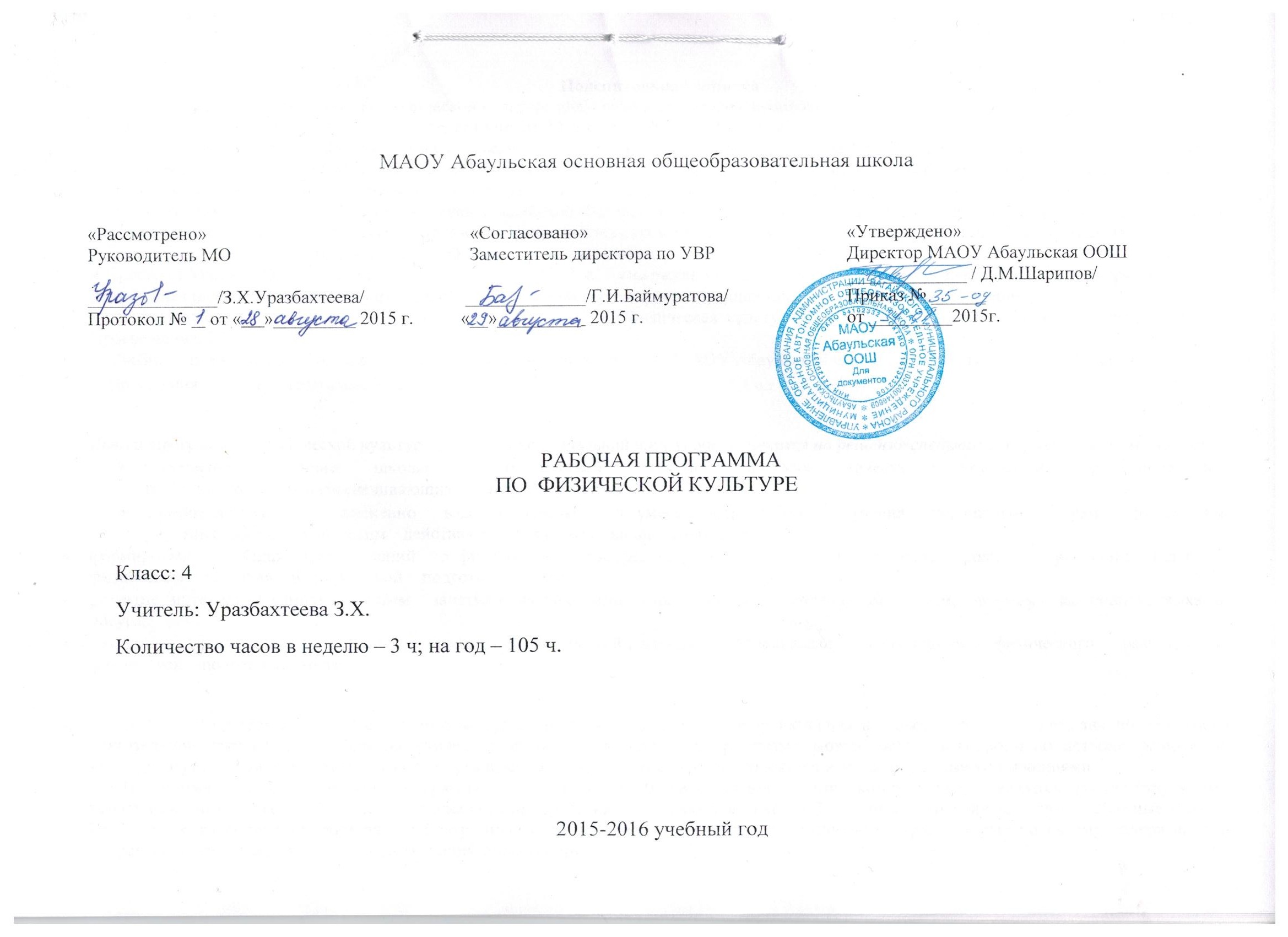 Данная рабочая программа по физической культуре для 4 класса составлена на основе:1.  Закона «Об образовании в Российской Федерации» от 29 декабря 2012 года № 273-ФЗ;2. Приказа Министерства образования и науки Российской Федерации от 6 октября 2009 года № 373, зарегистрированный Минюстом России 22 декабря 2009 года № 15785 «Об утверждении и введении в действие федерального государственного образовательного стандарта начального общего образования» (с изменениями от 26 ноября 2010 года, от 22 сентября 2011 года, от 18 декабря 2012 года);3. Приказа Министерства образования и науки Российской Федерации от 31марта 2014г. № .Москва «Об утверждении федерального перечня  учебников, рекомендуемых к использованию при реализации имеющих государственную аккредитацию  образовательных  программ начального общего, основного общего, среднего общего образования» ;4.Приказом Минобразования России от 09.03.2004 г. № 1312 «Об утверждении федерального базисного учебного плана и примерных учебных планов для общеобразовательных учреждений Российской Федерации, реализующих программы общего образования»;5. Авторской программы по физической культуре Лях В. И. Физическая культура. 1-4 кл.: учеб. для общеобразоват. учреждений. М.: Просвещение, 2010.6. Учебного плана  МАОУ Абаульская ООШ, утвержденного директором МАОУ Абаульской ООШ приказом № 32/1–од от 28 мая 2015г.7. Положения о рабочей программе МАОУ Абаульская ООШ от 26.05.2014г. №25/1 одДанная программа по физической культуре для учащихся начальной школы ориентируется на решение следующих образовательных задач:укрепление    здоровья    школьников    посредством    развития физических    качеств   и  повышения    функциональных     возможностей  жизнеобеспечивающих     систем  организма;совершенствование     жизненно   важных  навыков   и умений посредством   обучения   подвижным   играм,   физическим    упражнениям   и  техническим   действиям   из  базовых   видов   спорта;формирование     общих  представлений    о физической   культуре,  ее  значении   в  жизни   человека,   роли  в  укреплении   здоровья,   физическом    развитии   и  физической    подготовленности;развитие  интереса   к самостоятельным    занятиям   физическими   упражнениями,     подвижным    играм,   формам    активного отдыха  и  досуга;обучение    простейшим   способам   контроля   за  физической нагрузкой,   отдельными    показателями    физического    развития   и физической    подготовленности.В Рабочей программе освоение учебного материала из практических разделов функционально сочетается с освоением знаний и способов двигательной деятельности. Среди теоретических знаний, предлагаемых в программе, можно выделить вопросы по истории физической культуры и спорта, личной гигиене, основам организации и проведения самостоятельных занятий физическими упражнениями.Программа соотносит учебное содержание с содержанием базовых видов спорта, которые представляются соответствующими тематическими разделами: «Гимнастика с элементами акробатики», «Легкая атлетика», «Подвижные и спортивные игры», «Лыжные гонки». При этом каждый тематический раздел программы дополнительно включает в себя подвижные игры, которые по своему содержанию и направленности согласуются с соответствующим видом спорта.Материал по способам двигательной деятельности предусматривает обучение школьников элементарным умениям самостоятельно контролировать физическое развитие и физическую подготовленность, оказывать доврачебную помощь при легких травмах. Овладение этими умениями соотносится в программе с освоением школьниками соответствующего содержания практических и теоретических разделов.Структура  и  содержание     учебного   предмета    задаются   в данной  программе    в  конструкции   двигательной    деятельности   с  выделением    соответствующих    учебных   разделов:«Знания   о  физической    культуре»,   «Способы   двигательной    деятельности»   и  «Физическое    совершенствование».          Содержание    раздела   «Знания   о  физической    культуре»   отработано    в  соответствии   с  основными    направлениями     развития  познавательной     активности   человека:    знания   о  природе (медико-биологические      основы   деятельности);    знания   о  человеке  (психолого-педагогические      основы   деятельности);    знания об  обществе   (историко-социологические      основы  деятельности).Раздел   «Способы   двигательной    деятельности»    содержитпредставления     о  структурной   организации    предметной    деятельности,  отражающейся    в соответствующих   способах   организации,   исполнения   и  контроля.       Раздела   «Физическое    совершенствование» (физкультурно-оздоровительная деятельность и спортивно оздоровительная деятельность)  ориентирован     на  гармоничное    физическое    развитие    школьников,   их всестороннюю    физическую    подготовленность     и укрепление   здоровья.   Данный  раздел   включает  жизненно   важные   навыки    и   умения,    подвижные     игры   и   двигательные действия   из  видов   спорта,   а также  общеразвивающие     упражнения  с различной    функциональной    направленностью.   Сохраняя    определенную     традиционность     в   изложении практического     материала     школьных    программ,     настоящая  программа    соотносит  учебное   содержание    с содержанием    базовых  видов   спорта,  которые   представляются   соответствующими  тематическими    разделами:    «Гимнастика   с  основами    акробатики»,   «Легкая  атлетика»,   «Подвижные   и спортивные   игры», «Лыжные   гонки»  и  «Плавание».   При  этом  каждый   тематический  раздел   программы    дополнительно    включает   в  себя   подвижные   игры,   которые   по  своему   содержанию    и  направленности  согласуются  с соответствующим    видом   спорта.В содержание    настоящей   программы    также  входит   относительно самостоятельный    раздел   «Общеразвивающие      упражнения».  В данном   разделе   предлагаемые    упражнения   распределены  по  разделам    базовых   видов   спорта  и  дополнительно    сгруппированы    внутри   разделов     по   признакам    функционального воздействия   на развитие   основных  физических   качеств.  Такое изложение   материала   позволяет   учителю  отбирать   физические    упражнения   и объединять   их в различные   комплексы,   планировать динамику   нагрузок   и  обеспечивать    преемственность    в  развитии основных   физических    качеств,   исходя   из  половозрастных    особенностей   учащихся,  степени  освоенности   ими  этих упражнений, условий  проведения   различных   форм  занятий,   наличия  спортивного  инвентаря   и  оборудованием В  I классе  согласно учебной программе школьника по преимуществу осваивают различные способы выполнения бега, ходьбы и прыжков, лазанья и ползания: разучивают комплексы упражнений утренней гимнастики и физкультминуток, комплексы для формирования и укрепления осанки, развитие гибкости, координации движений, быстроты, выносливости. Важной особенностью содержания обучения является освоение первоклассниками подвижных игр и навыков их самостоятельной организации и проведения. Освоение учебного материала практических разделов программы сочетается с усвоением основ знаний и способов двигательной деятельности.
      Теоретический материал тесно связан с практическим материалом, который школьники осваивают в динамике от I к IV классу. Программа предлагает для изучения темы, связанные с историей физической культуры и спорта, личной гигиеной, организацией самостоятельных занятий физическими упражнениями.    При  планировании     учебного   материала   для учащихся 4 классов настоящей    программы  были внесены изменения: 1.   при отсутствии  спортивной площадки  заменить   тему  «Лыжные  гонки»  на  углубленное   освоение   содержания    тем «Гимнастика»   и  «Подвижные    игры».   Проведение уроков по этой программе позволит значительно повысить воспитательный и оздоровительный эффект.        Тема и содержание урока,  во время учебного процесса может варьироваться по усмотрению учителя, ориентируясь на  уровень физической подготовленности класс; на  материально-техническую базу школы;  на климатические условия и места проведения урока. Учитель физической культуры имеет право вводить в учебный процесс дополнительные темы,  сокращать или упрощать предлагаемый в программах учебный материал, при этом учителю  необходимо избегать учебных перегрузок учащихся, не нарушая логику  распределения  программного                 содержания, не выходить за рамки Требований Государственного стандарта.Результаты освоения содержания предмета «Физическая культура»Базовым результатом образования в области физической культуры в начальной школе является освоение учащимися основ физкультурной деятельности. Кроме того, предмет «Физическая культура» способствует развитию личностных качеств учащихся и является средством формирования у обучающихся универсальных способностей (компетенций). Эти способности (компетенции) выражаются в метапредметных результатах образовательного процесса и активно проявляются в разнообразных видах деятельности (культуры), выходящих за рамки предмета «Физическая культура».Универсальными компетенциями учащихся на этапе начального общего образования по физической культуре являются:— умения организовывать собственную деятельность, выбирать и использовать средства для достижения ее цели;— умения активно включаться в коллективную деятельность, взаимодействовать со сверстниками в достижении общих целей;— умения доносить информацию в доступной, эмоционально-яркой форме в процессе общения и взаимодействия со сверстниками и взрослыми людьми.Личностными результатами освоения учащимися содержания программы по физической культуре являются следующие умения:— активно включаться в общение и взаимодействие со сверстниками на принципах уважения и доброжелательности, взаимопомощи и сопереживания;— проявлять положительные качества личности и управлять своими эмоциями в различных (нестандартных) ситуациях и условиях;— проявлять дисциплинированность, трудолюбие и упорство в достижении поставленных целей;— оказывать бескорыстную помощь своим сверстникам, находить с ними общий язык и общие интересы.Метапредметными результатами освоения учащимися содержания программы по физической культуре являются следующие умения:— характеризовать явления (действия и поступки), давать им объективную оценку на основе освоенных знаний и имеющегося опыта;— находить ошибки при выполнении учебных заданий, отбирать способы их исправления;— общаться и взаимодействовать со сверстниками на принципах взаимоуважения и взаимопомощи, дружбы и толерантности;— обеспечивать защиту и сохранность природы во время активного отдыха и занятий физической культурой;— организовывать самостоятельную деятельность с учетом требований ее безопасности, сохранности инвентаря и оборудования, организации места занятий;— планировать собственную деятельность, распределять нагрузку и отдых в процессе ее выполнения;— анализировать и объективно оценивать результаты собственного труда, находить возможности и способы их улучшения;— видеть красоту движений, выделять и обосновывать эстетические признаки в движениях и передвижениях человека;— оценивать красоту телосложения и осанки, сравнивать их с эталонными образцами;— управлять эмоциями при общении со сверстниками и взрослыми, сохранять хладнокровие, сдержанность, рассудительность;— технически правильно выполнять двигательные действия из базовых видов спорта, использовать их в игровой и соревновательной деятельности.Предметными результатами освоения учащимися содержания программы по физической культуре являются следующие умения:— планировать занятия физическими упражнениями в режиме дня, организовывать отдых и досуг с использованием средств физической культуры;— излагать факты истории развития физической культуры,характеризовать ее роль и значение в жизнедеятельности человека, связь с трудовой и военной деятельностью;— представлять физическую культуру как средство укрепления здоровья, физического развития и физической подготовки человека;— измерять (познавать) индивидуальные показатели физического развития (длину и массу тела), развития основных физических качеств;— оказывать посильную помощь и моральную поддержку сверстникам при выполнении учебных заданий, доброжелательно и уважительно объяснять ошибки и способы их устранения;— организовывать и проводить со сверстниками подвижные игры и элементы соревнований, осуществлять их объективное судейство;— бережно обращаться с инвентарем и оборудованием, соблюдать требования техники безопасности к местам проведения;— организовывать и проводить занятия физической культурой с разной целевой направленностью, подбирать для них физические упражнения и выполнять их с заданной дозировкой нагрузки;— характеризовать физическую нагрузку по показателю частоты пульса, регулировать ее напряженность во время занятий по развитию физических качеств;— взаимодействовать со сверстниками по правилам проведения подвижных игр и соревнований;— в доступной форме объяснять правила (технику) выполнения двигательных действий, анализировать и находить ошибки, эффективно их исправлять;— подавать строевые команды, вести подсчет при выполнении общеразвивающих упражнений;— находить отличительные особенности в выполнении двигательного действия разными учениками, выделять отличительные признаки и элементы;— выполнять акробатические и гимнастические комбинации на высоком техничном уровне, характеризовать признаки техничного исполнения;— выполнять технические действия из базовых видов спорта, применять их в игровой и соревновательной деятельности;— выполнять жизненно важные двигательные навыки и умения различными способами, в различных изменяющихся, вариативных условиях.Распределение учебного времени прохождения программного материала по физической культуре (1-4 классы)1. Основы знаний о физической культуре, умения и навыки, приемы закаливания, способы саморегуляции и самоконтроля.1.1. Естественные основы.1-2 классы. Здоровье и развитие человека. Строение тела человека и его положение в пространстве. Работа органов дыхания и сердечно-сосудистой системы. Роль слуха и зрения при движениях и передвижениях человека.1-4 классы. Основные формы движения, напряжение и расслабление мышц при выполнении упражнений. Выполнение основных движений с различной скоростью. Выявление работающих групп мышц. Изменение роста, веса и силы мышц.1.2.	Социально-психологические основы.1-2 классы. Влияние физических упражнений, закаливающих процедур, личной гигиены и режима дня для укрепления здоровья. Физические качества и их связь с физическим развитием. Комплексы упражнений на коррекцию осанки и развитие мышц.3-4 классы. Комплексы упражнений на развитие физических качеств и правила их выполнения. Обучение движениям. Эмоции и их регулирование в процессе занятий физическими упражнениями. Выполнение жизненно важных навыков различными способами и с изменением амплитуды, Контроль за правильностью выполнения физических упражнений, тестирование физических качеств.1.3.	Приемы закаливания. Способы саморегуляции и самоконтроля.1-2 классы. Воздушные ванны. Солнечные ванны. Измерение массы тела. Приемы измерена пульса. Специальные дыхательные упражнения.3-4 классы. Водные процедуры. Овладение приемами саморегуляции, связанными с умение: расслаблять и напрягать мышцы. Контроль и регуляция движений. Тестирование физических способностей.1.4.	Подвижные игры.1-4 классы. Название и правила игр, инвентарь, оборудование, организация. Правила проведения и безопасность.1.5.	Гимнастика с элементами акробатики.1-4 классы. Название снарядов и гимнастических элементов. Правила безопасности во время занятий. Признаки правильной ходьбы, бега, прыжков, осанки. Значение напряжения и расслабления мышц.1.6.	Легкоатлетические упражнения.1-2 классы. Понятия короткая дистанция, бег на скорость, бег на выносливость; названия метательных снарядов, прыжкового инвентаря, упражнений в прыжках в длину и высоту. Техника безопасности на занятиях.3-4 классы. Понятие эстафета. Команды «Старт!», «Финиш!». Понятия о темпе, длительности бега. Влияние бега на здоровье человека. Элементарные сведения о правилах соревновании в прыжках, беге и метании. Техника безопасности на уроках.2. Демонстрировать.Аттестация учащихся планируется по четвертям по текущим оценкам, а также по результатам тестирования по каждому разделу программы.Задачи физического воспитания учащихся 1-4 классов направлены:- на укрепление здоровья учащихся, улучшение осанки, профилактику плоскостопия, содействие гармоническому развитию, выбору устойчивости к неблагоприятным условиям внешней среды;овладение школой движений;развитие координационных и кондиционных способностей;формирование знаний о личной гигиене, режиме дня, влиянии физических упражнений на состояние здоровья, работоспособности и развитии двигательных способностей;выработку представлений об основных видах спорта;приобщение к самостоятельным занятиям физическими упражнениями, подвижными играми.Рабочий план составлен с учетом следующих нормативных документов:Закон РФ «О физической культуре и спорте» от 29.04.1999 № 80-ФЗ;Национальная доктрина образования в Российской Федерации. Постановление Правительства РФ от 4.10.2000 г. №751;Концепция модернизации российского образования на период до 2010 года. Распоряжение Правительства РФ от 30.08.2002 г. № 1507-р;Приказ Министерства образования и науки Российской Федерации от 3.06.2011 г. №1994 «О внесении изменений в федеральный базисный учебный план и примерные учебные планы для образовательных учреждений Российской Федерации, реализующих программы общего образования, утвержденные приказом Министерства образования Российской Федерации от 9.03.2004 г. № 1312;Обязательный минимум содержания начального образования. Приказ МО РФ от 19.05.1998 г. № 1235;Приказ Министерства образования и науки Российской Федерации от 30 августа 2010г.№889 «О внесении изменений в федеральный базисный учебный план и примерные учебные планы для образовательных учреждений Российской Федерации, реализующих программы общего образования».ВВЕДЕНИЕОбъём учебного времени и реализация содержания каждого учебного предмета Федерального компонента государственного стандарта общего образования определяются Примерными программами по учебным предметам федерального базисного учебного плана для образовательных учреждений Российской Федерации, реализующих программы общего образования, рекомендованными письмом Минобрнауки РФ от 07.07.2005 г. № 03-1263.Авторская программа по физическому воспитанию «Комплексная программа физического воспитания учащихся 1-11 классов» (авторы - В. И. Лях, А. А. Зданевич) разработана на основе Примерной программы, она предусматривает как двухчасовой вариант прохождения материала, так и трехчасовой вариант. Программа структурирована по разделам, содержание программного материала состоит из двух основных частей: базовой и вариативной. Освоение базовых основ физической культуры необходимо и обязательно для каждого ученика. Базовый компонент составляет основу общегосударственного стандарта общеобразовательной подготовки в сфере физической культуры и не зависит от региональных и национальных особенностей ученика. Вариативная часть программы обусловлена необходимостью учета индивидуальных особенностей детей, региональных и местных особенностей работы школ.РАБОЧАЯ ПРОГРАММА НАЧАЛЬНОЙ ШКОЛЫПОЯСНИТЕЛЬНАЯ ЗАПИСКАк рабочей программе по физической культуре для учащихся 1-4 классовРабочая программа разработана на основе Примерной программы и авторской программы «Комплексная программа физического воспитания учащихся 1-11 классов» В. И. Ляха, А. А. Зданевича (М.: Просвещение, 2011).В соответствии с ФБУПП учебный предмет «Физическая культура» вводится как обязательный предмет в начальной школе, на его преподавание отводится:  102 часов в 1 классе, 102 часа в 2-4 классах в год.Для прохождения программы в начальной школе в учебном процессе можно использовать учебник: Лях В. И. Физическая культура. 1-4 кл.: учеб. для общеобразоват. учреждений. М.: Просвещение, 2010.В Рабочей программе освоение учебного материала из практических разделов функционально сочетается с освоением знаний и способов двигательной деятельности. Среди теоретических знаний, предлагаемых в программе, можно выделить вопросы по истории физической культуры и спорта, личной гигиене, основам организации и проведения самостоятельных занятий физическими упражнениями.Программа соотносит учебное содержание с содержанием базовых видов спорта, которые представляются соответствующими тематическими разделами: «Гимнастика с элементами акробатики», «Легкая атлетика», «Подвижные и спортивные игры», «Лыжные гонки». При этом каждый тематический раздел программы дополнительно включает в себя подвижные игры, которые по своему содержанию и направленности согласуются с соответствующим видом спорта.Материал по способам двигательной деятельности предусматривает обучение школьников элементарным умениям самостоятельно контролировать физическое развитие и физическую подготовленность, оказывать доврачебную помощь при легких травмах. Овладение этими умениями соотносится в программе с освоением школьниками соответствующего содержания практических и теоретических разделов.Результаты освоения содержания предмета «Физическая культура»Базовым результатом образования в области физической культуры в начальной школе является освоение учащимися основ физкультурной деятельности. Кроме того, предмет «Физическая культура» способствует развитию личностных качеств учащихся и является средством формирования у обучающихся универсальных способностей (компетенций). Эти способности (компетенции) выражаются в метапредметных результатах образовательного процесса и активно проявляются в разнообразных видах деятельности (культуры), выходящих за рамки предмета «Физическая культура».Универсальными компетенциями учащихся на этапе начального общего образования по физической культуре являются:— умения организовывать собственную деятельность, выбирать и использовать средства для достижения ее цели;— умения активно включаться в коллективную деятельность, взаимодействовать со сверстниками в достижении общих целей;— умения доносить информацию в доступной, эмоционально-яркой форме в процессе общения и взаимодействия со сверстниками и взрослыми людьми.Личностными результатами освоения учащимися содержания программы по физической культуре являются следующие умения:— активно включаться в общение и взаимодействие со сверстниками на принципах уважения и доброжелательности, взаимопомощи и сопереживания;— проявлять положительные качества личности и управлять своими эмоциями в различных (нестандартных) ситуациях и условиях;— проявлять дисциплинированность, трудолюбие и упорство в достижении поставленных целей;— оказывать бескорыстную помощь своим сверстникам, находить с ними общий язык и общие интересы.Метапредметными результатами освоения учащимися содержания программы по физической культуре являются следующие умения:— характеризовать явления (действия и поступки), давать им объективную оценку на основе освоенных знаний и имеющегося опыта;— находить ошибки при выполнении учебных заданий, отбирать способы их исправления;— общаться и взаимодействовать со сверстниками на принципах взаимоуважения и взаимопомощи, дружбы и толерантности;— обеспечивать защиту и сохранность природы во время активного отдыха и занятий физической культурой;— организовывать самостоятельную деятельность с учетом требований ее безопасности, сохранности инвентаря и оборудования, организации места занятий;— планировать собственную деятельность, распределять нагрузку и отдых в процессе ее выполнения;— анализировать и объективно оценивать результаты собственного труда, находить возможности и способы их улучшения;— видеть красоту движений, выделять и обосновывать эстетические признаки в движениях и передвижениях человека;— оценивать красоту телосложения и осанки, сравнивать их с эталонными образцами;— управлять эмоциями при общении со сверстниками и взрослыми, сохранять хладнокровие, сдержанность, рассудительность;— технически правильно выполнять двигательные действия из базовых видов спорта, использовать их в игровой и соревновательной деятельности.Предметными результатами освоения учащимися содержания программы по физической культуре являются следующие умения:— планировать занятия физическими упражнениями в режиме дня, организовывать отдых и досуг с использованием средств физической культуры;— излагать факты истории развития физической культуры,характеризовать ее роль и значение в жизнедеятельности человека, связь с трудовой и военной деятельностью;— представлять физическую культуру как средство укрепления здоровья, физического развития и физической подготовки человека;— измерять (познавать) индивидуальные показатели физического развития (длину и массу тела), развития основных физических качеств;— оказывать посильную помощь и моральную поддержку сверстникам при выполнении учебных заданий, доброжелательно и уважительно объяснять ошибки и способы их устранения;— организовывать и проводить со сверстниками подвижные игры и элементы соревнований, осуществлять их объективное судейство;— бережно обращаться с инвентарем и оборудованием, соблюдать требования техники безопасности к местам проведения;— организовывать и проводить занятия физической культурой с разной целевой направленностью, подбирать для них физические упражнения и выполнять их с заданной дозировкой нагрузки;— характеризовать физическую нагрузку по показателю частоты пульса, регулировать ее напряженность во время занятий по развитию физических качеств;— взаимодействовать со сверстниками по правилам проведения подвижных игр и соревнований;— в доступной форме объяснять правила (технику) выполнения двигательных действий, анализировать и находить ошибки, эффективно их исправлять;— подавать строевые команды, вести подсчет при выполнении общеразвивающих упражнений;— находить отличительные особенности в выполнении двигательного действия разными учениками, выделять отличительные признаки и элементы;— выполнять акробатические и гимнастические комбинации на высоком техничном уровне, характеризовать признаки техничного исполнения;— выполнять технические действия из базовых видов спорта, применять их в игровой и соревновательной деятельности;— выполнять жизненно важные двигательные навыки и умения различными способами, в различных изменяющихся, вариативных условиях.Распределение учебного времени прохождения программного материала по физической культуре (1-4 классы)1. Основы знаний о физической культуре, умения и навыки, приемы закаливания, способы саморегуляции и самоконтроля.1.1. Естественные основы.1-2 классы. Здоровье и развитие человека. Строение тела человека и его положение в пространстве. Работа органов дыхания и сердечно-сосудистой системы. Роль слуха и зрения при движениях и передвижениях человека.1-4 классы. Основные формы движения, напряжение и расслабление мышц при выполнении упражнений. Выполнение основных движений с различной скоростью. Выявление работающих групп мышц. Изменение роста, веса и силы мышц.1.2.	Социально-психологические основы.1-2 классы. Влияние физических упражнений, закаливающих процедур, личной гигиены и режима дня для укрепления здоровья. Физические качества и их связь с физическим развитием. Комплексы упражнений на коррекцию осанки и развитие мышц.3-4 классы. Комплексы упражнений на развитие физических качеств и правила их выполнения. Обучение движениям. Эмоции и их регулирование в процессе занятий физическими упражнениями. Выполнение жизненно важных навыков различными способами и с изменением амплитуды, Контроль за правильностью выполнения физических упражнений, тестирование физических качеств.1.3.	Приемы закаливания. Способы саморегуляции и самоконтроля.1-2 классы. Воздушные ванны. Солнечные ванны. Измерение массы тела. Приемы измерена пульса. Специальные дыхательные упражнения.3-4 классы. Водные процедуры. Овладение приемами саморегуляции, связанными с умение: расслаблять и напрягать мышцы. Контроль и регуляция движений. Тестирование физических способностей.1.4.	Подвижные игры.1-4 классы. Название и правила игр, инвентарь, оборудование, организация. Правила проведения и безопасность.1.5.	Гимнастика с элементами акробатики.1-4 классы. Название снарядов и гимнастических элементов. Правила безопасности во время занятий. Признаки правильной ходьбы, бега, прыжков, осанки. Значение напряжения и расслабления мышц.1.6.	Легкоатлетические упражнения.1-2 классы. Понятия короткая дистанция, бег на скорость, бег на выносливость; названия метательных снарядов, прыжкового инвентаря, упражнений в прыжках в длину и высоту. Техника безопасности на занятиях.3-4 классы. Понятие эстафета. Команды «Старт!», «Финиш!». Понятия о темпе, длительности бега. Влияние бега на здоровье человека. Элементарные сведения о правилах соревновании в прыжках, беге и метании. Техника безопасности на уроках.2. Демонстрировать.Аттестация учащихся планируется по четвертям по текущим оценкам, а также по результатам тестирования по каждому разделу программы.Задачи физического воспитания учащихся 1-4 классов направлены:- на укрепление здоровья учащихся, улучшение осанки, профилактику плоскостопия, содействие гармоническому развитию, выбору устойчивости к неблагоприятным условиям внешней среды;овладение школой движений;развитие координационных и кондиционных способностей;формирование знаний о личной гигиене, режиме дня, влиянии физических упражнений на состояние здоровья, работоспособности и развитии двигательных способностей;выработку представлений об основных видах спорта;приобщение к самостоятельным занятиям физическими упражнениями, подвижными играми.Рабочий план составлен с учетом следующих нормативных документов:Закон РФ «О физической культуре и спорте» от 29.04.1999 № 80-ФЗ;Национальная доктрина образования в Российской Федерации. Постановление Правительства РФ от 4.10.2000 г. №751;Концепция модернизации российского образования на период до 2010 года. Распоряжение Правительства РФ от 30.08.2002 г. № 1507-р;Приказ Министерства образования и науки Российской Федерации от 3.06.2011 г. №1994 «О внесении изменений в федеральный базисный учебный план и примерные учебные планы для образовательных учреждений Российской Федерации, реализующих программы общего образования, утвержденные приказом Министерства образования Российской Федерации от 9.03.2004 г. № 1312;Обязательный минимум содержания начального образования. Приказ МО РФ от 19.05.1998 г. № 1235;Приказ Министерства образования и науки Российской Федерации от 30 августа 2010г.№889 «О внесении изменений в федеральный базисный учебный план и примерные учебные планы для образовательных учреждений Российской Федерации, реализующих программы общего образования».ТЕМАТИЧЕСКОЕ ПЛАНИРОВАНИЕКоличество часов (уроков)Количество часов (уроков)Количество часов (уроков)Количество часов (уроков)№ п/пВид программного материалаКлассКлассКлассКласс1IIIIIIV1234561Базовая часть777878781.1Основы знаний о физической культуреВ процессе урокаВ процессе урокаВ процессе урокаВ процессе урока1.2Подвижные игры201818181.3Гимнастика с элементами акробатики17      1818181.4Легкоатлетические упражнения222121211.5Лыжная подготовка212121212Вариативная часть222424242.1Подвижные игры с элементами баскетбола22242424Итого102102102102Физические способностиФизические упражненияМальчикиДевочкиСкоростныеБег 30 м с высокого старта с опорой на руку, с.6,57,0СиловыеПрыжок в длину с места, см130125СиловыеСгибание рук в висе лежа, количество раз54ВыносливостьБег 1000 мБез учета времениБез учета времениКоординацияЧелночный бег 3x10 м/с11,011,5Количество часов (уроков)№ п/пВид программного материалаКлассIV1261Базовая часть781.1Основы знаний о физической культуре В процессе урока1.2Подвижные игры181.3Гимнастика с элементами акробатики181.4Легкоатлетические упражнения211.5Лыжная подготовка212Вариативная часть242.1Подвижные игры с элементами баскетбола24Итого102Физические способностиФизические упражненияМальчикиДевочкиСкоростныеБег 30 м с высокого старта с опорой на руку, с.6,57,0СиловыеПрыжок в длину с места, см130125СиловыеСгибание рук в висе лежа, количество раз54ВыносливостьБег 1000 мБез учета времениБез учета времениКоординацияЧелночный бег 3x10 м/с11,011,5№ п/пТема урокаТип урокаЭлементы содержанияЭлементы содержанияЭлементы содержанияТребования к уровню подготовки обучающихсяТребования к уровню подготовки обучающихсяВид контроляВид контроляВид контроляДата проведенияДата проведенияДата проведенияДата проведенияДата проведенияДата проведения№ п/пТема урокаТип урокаЭлементы содержанияЭлементы содержанияЭлементы содержанияТребования к уровню подготовки обучающихсяТребования к уровню подготовки обучающихсяВид контроляВид контроляВид контроляпланпланпланпланфактфакт1233344555666677Легкая атлетика (11 ч)Легкая атлетика (11 ч)Легкая атлетика (11 ч)Легкая атлетика (11 ч)Легкая атлетика (11 ч)Легкая атлетика (11 ч)Легкая атлетика (11 ч)Легкая атлетика (11 ч)Легкая атлетика (11 ч)Легкая атлетика (11 ч)Легкая атлетика (11 ч)Легкая атлетика (11 ч)Легкая атлетика (11 ч)Легкая атлетика (11 ч)Легкая атлетика (11 ч)Легкая атлетика (11 ч)Ходьба и бег с изменением длины и частоты шагов (5 ч)Ходьба и бег с изменением длины и частоты шаговБег на скоростьБег на скоростьВводныйХодьба с изменением длины и частоты шагов. Бег с заданным темпом и скоростью. Бег на скорость в заданном коридоре. Игра «Смена сторон». Встречная эстафета. Развитие скоростных способностей. Комплексы упражнений на развитие физических качеств. Инструктаж по ТБ. Д\з по совершенствованию и закреплению навыков по теме урока и развитию физических качествХодьба с изменением длины и частоты шагов. Бег с заданным темпом и скоростью. Бег на скорость в заданном коридоре. Игра «Смена сторон». Встречная эстафета. Развитие скоростных способностей. Комплексы упражнений на развитие физических качеств. Инструктаж по ТБ. Д\з по совершенствованию и закреплению навыков по теме урока и развитию физических качествХодьба с изменением длины и частоты шагов. Бег с заданным темпом и скоростью. Бег на скорость в заданном коридоре. Игра «Смена сторон». Встречная эстафета. Развитие скоростных способностей. Комплексы упражнений на развитие физических качеств. Инструктаж по ТБ. Д\з по совершенствованию и закреплению навыков по теме урока и развитию физических качествУметь: правильно выполнять основные движения при ходьбе и беге; бегать с максимальной скоростью (60 м)Уметь: правильно выполнять основные движения при ходьбе и беге; бегать с максимальной скоростью (60 м)ТекущийТекущийТекущийХодьба и бег с изменением длины и частоты шагов (5 ч)Ходьба и бег с изменением длины и частоты шаговБег на скоростьБег на скоростьКомплексныйХодьба с изменением длины и частоты шагов. Бег с заданным темпом и скоростью. Бег на скорость в заданном коридоре. Игра «Смена сторон». Встречная эстафета. Развитие скоростных способностей. Комплексы упражнений на развитие физических качеств. Д\з по совершенствованию и закреплению навыков по теме урока и развитию физических качествХодьба с изменением длины и частоты шагов. Бег с заданным темпом и скоростью. Бег на скорость в заданном коридоре. Игра «Смена сторон». Встречная эстафета. Развитие скоростных способностей. Комплексы упражнений на развитие физических качеств. Д\з по совершенствованию и закреплению навыков по теме урока и развитию физических качествХодьба с изменением длины и частоты шагов. Бег с заданным темпом и скоростью. Бег на скорость в заданном коридоре. Игра «Смена сторон». Встречная эстафета. Развитие скоростных способностей. Комплексы упражнений на развитие физических качеств. Д\з по совершенствованию и закреплению навыков по теме урока и развитию физических качествУметь: правильно выполнять основные движения при ходьбе и беге; бегать с максимальной скоростью (60 м)Уметь: правильно выполнять основные движения при ходьбе и беге; бегать с максимальной скоростью (60 м)ТекущийТекущийТекущийХодьба и бег с изменением длины и частоты шагов (5 ч)Ходьба и бег с изменением длины и частоты шаговБег на скоростьБег на скоростьКомплексныйБег на скорость (30, 60 м). Встречная эстафета. Игра «Кот и мыши». Развитие скоростных способностей. Комплексы упражнений на развитие физических качествБег на скорость (30, 60 м). Встречная эстафета. Игра «Кот и мыши». Развитие скоростных способностей. Комплексы упражнений на развитие физических качествБег на скорость (30, 60 м). Встречная эстафета. Игра «Кот и мыши». Развитие скоростных способностей. Комплексы упражнений на развитие физических качествУметь: правильно выполнять основные движения при ходьбе и беге; бегать с максимальной скоростью (60 м)Уметь: правильно выполнять основные движения при ходьбе и беге; бегать с максимальной скоростью (60 м)ТекущийТекущийТекущийХодьба и бег с изменением длины и частоты шагов (5 ч)Ходьба и бег с изменением длины и частоты шаговБег на скоростьБег на скоростьКомплексныйД\з по совершенствованию и закреплению навыков по теме урока и развитию физических качествД\з по совершенствованию и закреплению навыков по теме урока и развитию физических качествД\з по совершенствованию и закреплению навыков по теме урока и развитию физических качествБег на результатЗакреплениеУчетныйБег на результат (30, 60 м). Круговая эстафета. Игра «Невод». Развитие скоростных способностей. Д\з по совершенствованию и закреплению навыков по теме урока и развитию физических качествБег на результат (30, 60 м). Круговая эстафета. Игра «Невод». Развитие скоростных способностей. Д\з по совершенствованию и закреплению навыков по теме урока и развитию физических качествБег на результат (30, 60 м). Круговая эстафета. Игра «Невод». Развитие скоростных способностей. Д\з по совершенствованию и закреплению навыков по теме урока и развитию физических качествУметь: правильно выполнять основные движения при ходьбе и беге; бегать с максимальной скоростью (60 м)Уметь: правильно выполнять основные движения при ходьбе и беге; бегать с максимальной скоростью (60 м)30 м: м.: 5,0-5,5-6,0 с д.: 5,2-5,7-6,0 с.; 60 м:м.: 10,0 с; д.: 10,5 с.30 м: м.: 5,0-5,5-6,0 с д.: 5,2-5,7-6,0 с.; 60 м:м.: 10,0 с; д.: 10,5 с.30 м: м.: 5,0-5,5-6,0 с д.: 5,2-5,7-6,0 с.; 60 м:м.: 10,0 с; д.: 10,5 с.Прыжки (3 ч)Прыжок в длинуТройной прыжок с местаКомплексныйПрыжки в длину по заданным ориентирам. Прыжок в длину с разбега на точность приземления. Игра «Зайцы в огороде». Развитие скоростно-силовых способностей. Комплексы упражнений на развитие скоростно-силовых качеств. Д\з по совершенствованию и закреплению навыков по теме урока и развитию физических качествУметь: правильно выполнять движения в прыжках; правильно приземлятьсяУметь: правильно выполнять движения в прыжках; правильно приземлятьсяУметь: правильно выполнять движения в прыжках; правильно приземлятьсяТекущий Текущий Текущий Текущий Прыжки (3 ч)Прыжок в длинуТройной прыжок с местаКомплексныйПрыжок в длину способом «согнув ноги». Тройной прыжок с места. Игра «Волк во рву». Развитие скоростно-силовых способностей. Д\з по совершенствованию и закреплению навыков по теме урока и развитию физических качествУметь: правильно выполнять движения в прыжках; правильно приземлятьсяУметь: правильно выполнять движения в прыжках; правильно приземлятьсяУметь: правильно выполнять движения в прыжках; правильно приземлятьсяТекущийТекущийТекущийТекущийПрыжки (3 ч)Прыжок в длинуТройной прыжок с местаКомплексныйПрыжок в длину способом «согнув ноги». Тройной прыжок с места. Игра «Шишки, желуди, орехи». Развитие скоростно-силовых способностей. Д\з по совершенствованию и закреплению навыков по теме урока и развитию физических качествУметь: правильно выполнять движения в прыжках; правильно приземлятьсяУметь: правильно выполнять движения в прыжках; правильно приземлятьсяУметь: правильно выполнять движения в прыжках; правильно приземлятьсяТекущийТекущийТекущийТекущийМетание мяча (3 ч)КомплексныйБросок теннисного мяча на дальность, на точность и на заданное расстояние. Бросок в цель с расстояния 4—5 метров. Игра «Невод». Развитие скоростно-силовых способностей. Д\з по совершенствованию и закреплению навыков по теме урока и развитию физических качествУметь: метать из различных положений на дальность и в цельУметь: метать из различных положений на дальность и в цельУметь: метать из различных положений на дальность и в цельТекущийТекущийТекущийТекущийМетание мячаБросок мяча на заданное расстояниеКомплексныйБросок теннисного мяча на дальность, на точность и на заданное расстояние. Бросок набивного мяча. Игра «Третий лишний». Развитие скоростно-силовых способностей. Д\з по совершенствованию и закреплению навыков по теме урока и развитию физических качествУметь: метать из различных положений на дальность и в цельУметь: метать из различных положений на дальность и в цельУметь: метать из различных положений на дальность и в цельТекущийТекущийТекущийТекущийМетание мячаБросок мяча на заданное расстояниеКомплексныйБросок теннисного мяча на дальность, на точность и на заданное расстояние. Бросок набивного мяча. Игра «Охотники и утки». Развитие скоростно-силовых способностей. Д\з по совершенствованию и закреплению навыков по теме урока и развитию физических качествУметь: метать из различных положений на дальность и в цельУметь: метать из различных положений на дальность и в цельУметь: метать из различных положений на дальность и в цельМетание в цель (из пяти попыток -три попадания)Метание в цель (из пяти попыток -три попадания)Метание в цель (из пяти попыток -три попадания)Метание в цель (из пяти попыток -три попадания)Гимнастика (18 ч)Гимнастика (18 ч)Гимнастика (18 ч)Гимнастика (18 ч)Гимнастика (18 ч)Гимнастика (18 ч)Гимнастика (18 ч)Гимнастика (18 ч)Гимнастика (18 ч)Гимнастика (18 ч)Гимнастика (18 ч)Гимнастика (18 ч)Гимнастика (18 ч)Гимнастика (18 ч)Гимнастика (18 ч)Гимнастика (18 ч)Гимнастика (18 ч)Акробатика. Строевые упражнения. Упражнения в равновесии (6 ч)Упражнения в равновесииКомплексныйОРУ. Кувырок вперед, кувырок назад. Выполнение команд «Становись!», «Равняйсь!», «Смирно!», «Вольно!». Ходьба по бревну большими шагами и выпадами. Инструктаж по ТБ. Д\з по совершенствованию и закреплению навыков по теме урока и развитию физических качествУметь: выполнять строевые команды; выполнять акробатические элементы раздельно и комбинацииУметь: выполнять строевые команды; выполнять акробатические элементы раздельно и комбинацииУметь: выполнять строевые команды; выполнять акробатические элементы раздельно и комбинацииТекущийТекущийАкробатика. Строевые упражнения. Упражнения в равновесии (6 ч)Упражнения в равновесииКомплексныйОРУ. Кувырок вперед, кувырок назад. Кувырок назад и перекат, стойка на лопатках. Выполнение команд «Становись!», «Равняйсь!», «Смирно!», «Вольно!». Ходьба по бревну на носках. Развитие координационных способностей. Игра «Что изменилось?». Д\з по совершенствованию и закреплению навыков по теме урока и развитию физических качествУметь: выполнять строевые команды; выполнять акробатические элементы раздельно и в комбинации1Уметь: выполнять строевые команды; выполнять акробатические элементы раздельно и в комбинации1Уметь: выполнять строевые команды; выполнять акробатические элементы раздельно и в комбинации1ТекущийТекущийАкробатика. Строевые упражнения. Упражнения в равновесии (6 ч)Упражнения в равновесииКомплексныйОРУ. Кувырок вперед, кувырок назад. Кувырок назад и перекат, стойка на лопатках. Выполнение команд «Становись!», «Равняйсь!», «Смирно!», «Вольно!». Ходьба по бревну на носках. Развитие координационных способностей. Игра «Что изменилось?». Д\з по совершенствованию и закреплению навыков по теме урока и развитию физических качествУметь: выполнять строевые команды; выполнять акробатические элементы раздельно и в комбинации1Уметь: выполнять строевые команды; выполнять акробатические элементы раздельно и в комбинации1Уметь: выполнять строевые команды; выполнять акробатические элементы раздельно и в комбинации1Акробатика. Строевые упражнения. Упражнения в равновесии (6 ч)Упражнения в равновесииКомплексныйОРУ. Мост (с помощью и самостоятельно). Кувырок назад и перекат, стойка на лопатках. Выполнение команд «Становись!» ,«Равняйсь!», «Смирно!», «Вольно!». Ходьба по бревну на носках. Развитие координационных способностей. Игра «Точный поворот»Уметь: выполнять строевые команды; выполнять акробатические элементы раздельно и в комбинацииУметь: выполнять строевые команды; выполнять акробатические элементы раздельно и в комбинацииУметь: выполнять строевые команды; выполнять акробатические элементы раздельно и в комбинацииТекущийТекущийСтроевые упражненияХодьба по бревну на носкахКомплексныйД\з по совершенствованию и закреплению навыков по теме урока и развитию физических качествСтроевые упражненияХодьба по бревну на носкахУчетныйОРУ. Мост (с помощью и самостоятельно). Кувырок назад и перекат, стойка на лопатках. Выполнение команд «Становись!», «Равняйсь!», «Смирно!», «Вольно!». Ходьба по бревну на носках. Развитие координационных способностей. Игра «Быстро по местам». Д\з по совершенствованию и закреплению навыков по теме урока и развитию физических качествУметь: выполнять строевые команды; выполнять акробатические элементы раздельно и в комбинацииУметь: выполнять строевые команды; выполнять акробатические элементы раздельно и в комбинацииУметь: выполнять строевые команды; выполнять акробатические элементы раздельно и в комбинацииВыполнить комбинацию из разученных элементовВыполнить комбинацию из разученных элементовВисы (6 ч)Вис на согнутых рукахРабота на гимнастической стенкеКомплексныйОРУ с гимнастической палкой. Вис на согнутых руках, согнув ноги. Эстафеты. Игра «Посадка картофеля». Развитие силовых качеств. Д\з по совершенствованию и закреплению навыков по теме урока и развитию физических качествУметь: выполнять висы и упорыУметь: выполнять висы и упорыУметь: выполнять висы и упорыТекущийТекущийВисы (6 ч)Вис на согнутых рукахРабота на гимнастической стенкеКомплексныйОРУ с гимнастической палкой. Вис на согнутых руках, согнув ноги. Эстафеты. Игра «Посадка картофеля». Развитие силовых качеств. Д\з по совершенствованию и закреплению навыков по теме урока и развитию физических качествВисы (6 ч)Вис на согнутых рукахРабота на гимнастической стенкеКомплексныйОРУ с обручами. На гимнастической стенке вис прогнувшись, поднимание ног в висе, подтягивания в висе. Эстафеты. Игра «Не ошибись!». Развитие силовых качеств. Д\з по совершенствованию и закреплению навыков по теме урока и развитию физических качествУметь: выполнять висы и упорыУметь: выполнять висы и упорыУметь: выполнять висы и упорыТекущийТекущийВисы (6 ч)Вис на согнутых рукахРабота на гимнастической стенкеКомплексныйОРУ с обручами. На гимнастической стенке вис прогнувшись, поднимание ног в висе, подтягивания в висе. Эстафеты. Игра «Не ошибись!». Развитие силовых качеств. Д\з по совершенствованию и закреплению навыков по теме урока и развитию физических качествВисы (6 ч)Вис на согнутых рукахРабота на гимнастической стенкеКомплексныйОРУ с мячами. На гимнастической стенке вис прогнувшись, поднимание ног в висе, подтягивания в висе. Эстафеты. Игра «Три движения». Развитие силовых качеств. Д\з по совершенствованию и закреплению навыков по теме урока и развитию физических качествУметь: выполнять строевые команды; выполнять акробатические элементы раздельно и в комбинацииУметь: выполнять строевые команды; выполнять акробатические элементы раздельно и в комбинацииУметь: выполнять строевые команды; выполнять акробатические элементы раздельно и в комбинацииТекущийТекущийВисы (6 ч)Вис на согнутых рукахРабота на гимнастической стенкеУчетныйОРУ с мячами. На гимнастической стенке вис прогнувшись, поднимание ног в висе, подтягивания в висе. Эстафеты. Игра «Три движения». Развитие силовых качеств. Д\з по совершенствованию и закреплению навыков по теме урока и развитию физических качествУметь: выполнять висы и упоры, подтягивания в висеУметь: выполнять висы и упоры, подтягивания в висеУметь: выполнять висы и упоры, подтягивания в висеОценка техники выполнения висов: м.: 5-3-1; д.: 12-8-2Оценка техники выполнения висов: м.: 5-3-1; д.: 12-8-2Опорный прыжок, лазание по канату (6 ч)Лазание по канатуОпорный прыжок на горку матовВскок упор на коленяхКомплексныйОРУ в движении. Лазание по канату в три приема. Перелезание через препятствие. Ифа «Прокати быстрее мяч». Развитие скоростно-силовых качеств. Д\з по совершенствованию и закреплению навыков по теме урока и развитию физических качествУметь: лазать по гимнастической стенке, канату; выполнять опорный прыжокУметь: лазать по гимнастической стенке, канату; выполнять опорный прыжокУметь: лазать по гимнастической стенке, канату; выполнять опорный прыжокТекущийТекущийОпорный прыжок, лазание по канату (6 ч)Лазание по канатуОпорный прыжок на горку матовВскок упор на коленяхКомплексныйОРУ в движении. Лазание по канату в три приема. Перелезание через препятствие. Ифа «Прокати быстрее мяч». Развитие скоростно-силовых качеств. Д\з по совершенствованию и закреплению навыков по теме урока и развитию физических качествУметь: лазать по гимнастической стенке, канату; выполнять опорный прыжокУметь: лазать по гимнастической стенке, канату; выполнять опорный прыжокУметь: лазать по гимнастической стенке, канату; выполнять опорный прыжокТекущийТекущийОпорный прыжок, лазание по канату (6 ч)Лазание по канатуОпорный прыжок на горку матовВскок упор на коленяхКомплексныйОРУ в движении. Лазание по канату в три приема. Перелезание через препятствие. Игра «Лисы и куры». Развитие скоростно-силовых качеств. Д\з по совершенствованию и закреплению навыков по теме урока и развитию физических качествУметь: лазать по гимнастической стенке, канату; выполнять опорный прыжокУметь: лазать по гимнастической стенке, канату; выполнять опорный прыжокУметь: лазать по гимнастической стенке, канату; выполнять опорный прыжокТекущийТекущийОпорный прыжок, лазание по канату (6 ч)Лазание по канатуОпорный прыжок на горку матовВскок упор на коленяхКомплексныйОРУ в движении. Опорный прыжок на горку матов. Вскок в упор на коленях, соскок со взмахом рук. Игра «Лисы и куры». Развитие скоростно-силовых качеств. Д\з по совершенствованию и закреплению навыков по теме урока и развитию физических качествУметь: лазать по гимнастической стенке, канату; выполнять опорный прыжокУметь: лазать по гимнастической стенке, канату; выполнять опорный прыжокУметь: лазать по гимнастической стенке, канату; выполнять опорный прыжокТекущийТекущийОпорный прыжок, лазание по канату (6 ч)Лазание по канатуОпорный прыжок на горку матовВскок упор на коленяхКомплексныйОРУ в движении. Опорный прыжок на горку матов. Вскок в упор на коленях, соскок со взмахом рук. Игра «Веревочка под ногами». Развитие скоростно-силовых качеств. Д\з по совершенствованию и закреплению навыков по теме урока и развитию физических качествУметь: лазать по гимнастической стенке, канату; выполнять опорный прыжокУметь: лазать по гимнастической стенке, канату; выполнять опорный прыжокУметь: лазать по гимнастической стенке, канату; выполнять опорный прыжокТекущийТекущийОпорный прыжок, лазание по канату (6 ч)Лазание по канатуОпорный прыжок на горку матовВскок упор на коленяхУчетныйОРУ в движении. Опорный прыжок на горку матов. Вскок в упор на коленях, соскок со взмахом рук. Игра «Веревочка под ногами». Развитие скоростно-силовых качеств. Д\з по совершенствованию и закреплению навыков по теме урока и развитию физических качествОценка техники лазания по канатуОценка техники лазания по канатуПодвижные игры (18 ч)Подвижные игры (18 ч)Подвижные игры (18 ч)Подвижные игры (18 ч)Подвижные игры (18 ч)Подвижные игры (18 ч)Подвижные игры (18 ч)Подвижные игры (18 ч)Подвижные игры (18 ч)Подвижные игры (18 ч)Подвижные игры (18 ч)Подвижные игры (18 ч)Подвижные игры (18 ч)Подвижные игры (18 ч)Подвижные игры (18 ч)Подвижные игры (18 ч)Подвижные игры (18 ч)Подвижные игры (18ч)КомплексныйОРУ. Игры «Космонавты», «Разведчики и часовые». Развитие скоростно-силовых способностей. Д\з по совершенствованию и закреплению навыков по теме урока и развитию физических качествУметь: играть в подвижные игры с бегом, прыжками, метаниемУметь: играть в подвижные игры с бегом, прыжками, метаниемУметь: играть в подвижные игры с бегом, прыжками, метаниемТекущийТекущийПодвижные игры (18ч)КомплексныйОРУ. Игры «Космонавты», «Разведчики и часовые». Развитие скоростно-силовых способностей. Д\з по совершенствованию и закреплению навыков по теме урока и развитию физических качествУметь: играть в подвижные игры с бегом, прыжками, метаниемУметь: играть в подвижные игры с бегом, прыжками, метаниемУметь: играть в подвижные игры с бегом, прыжками, метаниемПодвижные игры (18ч)КомплексныйОРУ Игры «Белые медведи», «Космонавты». Эстафеты с обручами. Развитие скоростно-силовых качеств. Д\з по совершенствованию и закреплению навыков по теме урока и развитию физических качествУметь: играть в подвижные игры с бегом, прыжками, метаниемУметь: играть в подвижные игры с бегом, прыжками, метаниемУметь: играть в подвижные игры с бегом, прыжками, метаниемТекущийТекущийКомплексныйОРУ Игры «Белые медведи», «Космонавты». Эстафеты с обручами. Развитие скоростно-силовых качеств. Д\з по совершенствованию и закреплению навыков по теме урока и развитию физических качествУметь: играть в подвижные игры с бегом, прыжками, метаниемУметь: играть в подвижные игры с бегом, прыжками, метаниемУметь: играть в подвижные игры с бегом, прыжками, метаниемКомплексныйОРУ. Игры «Прыжки по полосам», «Волк во рву». Эстафета «Веревочка под ногами». Развитие скоростно-силовых качеств. Д\з по совершенствованию и закреплению навыков по теме урока и развитию физических качествУметь: играть в подвижные игры с бегом, прыжками, метаниемУметь: играть в подвижные игры с бегом, прыжками, метаниемУметь: играть в подвижные игры с бегом, прыжками, метаниемТекущийТекущийКомплексныйОРУ. Игры «Прыжки по полосам», «Волк во рву». Эстафета «Веревочка под ногами». Развитие скоростно-силовых качеств. Д\з по совершенствованию и закреплению навыков по теме урока и развитию физических качествУметь: играть в подвижные игры с бегом, прыжками, метаниемУметь: играть в подвижные игры с бегом, прыжками, метаниемУметь: играть в подвижные игры с бегом, прыжками, метаниемКомплексныйОРУ. Игры «Прыгуны и пятнашки», «Заяц, сторож, Жучка». Эстафета «Веревочка под ногами». Развитие скоростно-силовых качеств. Д\з по совершенствованию и закреплению навыков по теме урока и развитию физических качествУметь: играть в подвижные игры с бегом, прыжками, метаниемУметь: играть в подвижные игры с бегом, прыжками, метаниемУметь: играть в подвижные игры с бегом, прыжками, метаниемТекущийТекущийКомплексныйОРУ. Игры «Прыгуны и пятнашки», «Заяц, сторож, Жучка». Эстафета «Веревочка под ногами». Развитие скоростно-силовых качеств. Д\з по совершенствованию и закреплению навыков по теме урока и развитию физических качествУметь: играть в подвижные игры с бегом, прыжками, метаниемУметь: играть в подвижные игры с бегом, прыжками, метаниемУметь: играть в подвижные игры с бегом, прыжками, метаниемКомплексныйОРУ. Игры «Удочка», «Зайцы в огороде». Эстафета «Веревочка под ногами». Развитие скоростно-силовых качеств. Д\з по совершенствованию и закреплению навыков по теме урока и развитию физических качествУметь: осуществлять индивидуальные и групповые действия в подвижных играхУметь: осуществлять индивидуальные и групповые действия в подвижных играхУметь: осуществлять индивидуальные и групповые действия в подвижных играхТекущийТекущийКомплексныйОРУ. Игры «Удочка», «Зайцы в огороде». Эстафета «Веревочка под ногами». Развитие скоростно-силовых качеств. Д\з по совершенствованию и закреплению навыков по теме урока и развитию физических качествУметь: осуществлять индивидуальные и групповые действия в подвижных играхУметь: осуществлять индивидуальные и групповые действия в подвижных играхУметь: осуществлять индивидуальные и групповые действия в подвижных играхКомплексныйОРУ. Игры «Удочка», «Мышеловка», «Невод». Развитие скоростных качеств. Д\з по совершенствованию и закреплению навыков по теме урока и развитию физических качествУметь: осуществлять индивидуальные и групповые действия в подвижных играхУметь: осуществлять индивидуальные и групповые действия в подвижных играхУметь: осуществлять индивидуальные и групповые действия в подвижных играхТекущийТекущийКомплексныйОРУ. Игры «Удочка», «Мышеловка», «Невод». Развитие скоростных качеств. Д\з по совершенствованию и закреплению навыков по теме урока и развитию физических качествУметь: осуществлять индивидуальные и групповые действия в подвижных играхУметь: осуществлять индивидуальные и групповые действия в подвижных играхУметь: осуществлять индивидуальные и групповые действия в подвижных играхКомплексныйОРУ. Игры «Эстафета зверей», «Метко в цель», «Кузнечики». Развитие скоростных качеств. Д\з по совершенствованию и закреплению навыков по теме урока и развитию физических качествУметь: осуществлять индивидуальные и групповые действия в подвижных играхУметь: осуществлять индивидуальные и групповые действия в подвижных играхУметь: осуществлять индивидуальные и групповые действия в подвижных играхТекущийТекущийКомплексныйОРУ. Игры «Эстафета зверей», «Метко в цель», «Кузнечики». Развитие скоростных качеств. Д\з по совершенствованию и закреплению навыков по теме урока и развитию физических качествУметь: осуществлять индивидуальные и групповые действия в подвижных играхУметь: осуществлять индивидуальные и групповые действия в подвижных играхУметь: осуществлять индивидуальные и групповые действия в подвижных играхКомплексныйОРУ. Игры «Вызов номеров», «Кто дальше бросит», «Западня». Развитие скоростных качеств. Д\з по совершенствованию и закреплению навыков по теме урока и развитию физических качествУметь: осуществлять индивидуальные и групповые действия в подвижных играхУметь: осуществлять индивидуальные и групповые действия в подвижных играхУметь: осуществлять индивидуальные и групповые действия в подвижных играхТекущийТекущийКомплексныйОРУ. Игры «Вызов номеров», «Кто дальше бросит», «Западня». Развитие скоростных качеств. Д\з по совершенствованию и закреплению навыков по теме урока и развитию физических качествКомплексныйОРУ. Эстафеты с предметами. Игра «Парашютисты». Развитие скоростных качеств. Д\з по совершенствованию и закреплению навыков по теме урока и развитию физических качествУметь: осуществлять индивидуальные и групповые действия в подвижных играхУметь: осуществлять индивидуальные и групповые действия в подвижных играхУметь: осуществлять индивидуальные и групповые действия в подвижных играхТекущийТекущийКомплексныйОРУ. Эстафеты с предметами. Игра «Парашютисты». Развитие скоростных качеств. Д\з по совершенствованию и закреплению навыков по теме урока и развитию физических качествУметь: осуществлять индивидуальные и групповые действия в подвижных играхУметь: осуществлять индивидуальные и групповые действия в подвижных играхУметь: осуществлять индивидуальные и групповые действия в подвижных играхТекущийТекущийЛыжная подготовка (21 ч)Лыжная подготовка (21 ч)Лыжная подготовка (21 ч)Лыжная подготовка (21 ч)Лыжная подготовка (21 ч)Лыжная подготовка (21 ч)Лыжная подготовка (21 ч)Лыжная подготовка (21 ч)Лыжная подготовка (21 ч)Лыжная подготовка (21 ч)Лыжная подготовка (21 ч)Лыжная подготовка (21 ч)Лыжная подготовка (21 ч)Лыжная подготовка (21 ч)Лыжная подготовка (21 ч)Лыжная подготовка (21 ч)Лыжная подготовка (21 ч)Лыжная подготовка (21 ч)Лыжная подготовка (21 ч)Переноска лыж способом под руку,надевание лыжИзучение нового материалаПравила поведения на уроках лыжной подготовки. Построение в шеренгу с лыжами в руках. выполнение команд «Равняйсь», «Смирно», «По порядку рассчитайсь», «Вольно». Переноска лыж способом под руку, надевание лыж. Поворот на месте переступанием вокруг пяток лыж. передвижение ступающим шагом 25-30 м, передвижение за учителем в колонне  по 1 по лыжне. Д\з по совершенствованию и закреплению навыков по теме урока и развитию физических качествЗнать: правила поведения на лыжах, Т\б.Переноска и надевание лыж. Ступающий и скользящий шаг без палок и с палками. Повороты переступанием. Подъемы и спуски под уклон. Передвижение на лыжах до 1 км. Зимние игры: с элементами лыжных ходов, с преодолением спусков и подъемов, с санками.  Знать: правила поведения на лыжах, Т\б.Переноска и надевание лыж. Ступающий и скользящий шаг без палок и с палками. Повороты переступанием. Подъемы и спуски под уклон. Передвижение на лыжах до 1 км. Зимние игры: с элементами лыжных ходов, с преодолением спусков и подъемов, с санками.  Знать: правила поведения на лыжах, Т\б.Переноска и надевание лыж. Ступающий и скользящий шаг без палок и с палками. Повороты переступанием. Подъемы и спуски под уклон. Передвижение на лыжах до 1 км. Зимние игры: с элементами лыжных ходов, с преодолением спусков и подъемов, с санками.  Текущий Текущий Лыжная подготовка (21 ч)Переноска лыж способом под руку,надевание лыжКомплексныйПередвижение ступающим шагом в шеренге. Передвижение скользящим шагом без полок в шеренге и в колонне за учителем. Игра «Кто быстрее». Поворот на месте переступанием вокруг пяток лыж. Д\з по совершенствованию и закреплению навыков по теме урока и развитию физических качествУметь: правильно выполнять технику передвижений, поворотов на лыжах различными способами.Уметь: правильно выполнять технику передвижений, поворотов на лыжах различными способами.Уметь: правильно выполнять технику передвижений, поворотов на лыжах различными способами.Текущий Текущий Лыжная подготовка (21 ч)Переноска лыж способом под руку,надевание лыжКомплексныйСтупающий шаг:. Передвижение ступающим шагом 30 м и скользящим шагом без палок. Д\з по совершенствованию и закреплению навыков по теме урока и развитию физических качествУметь: правильно выполнять технику передвижений, поворотов на лыжах различными способамиУметь: правильно выполнять технику передвижений, поворотов на лыжах различными способамиУметь: правильно выполнять технику передвижений, поворотов на лыжах различными способамиТекущий Текущий Лыжная подготовка (21 ч)Переноска лыж способом под руку,надевание лыжКомплексныйПередвижение по кругу чередуя ступающий и скользящий шаг без палок. Игра «Кто быстрее». Д\з по совершенствованию и закреплению навыков по теме урока и развитию физических качествУметь: правильно выполнять технику передвижений, поворотов на лыжах различными способамиУметь: правильно выполнять технику передвижений, поворотов на лыжах различными способамиУметь: правильно выполнять технику передвижений, поворотов на лыжах различными способамиТекущий Текущий Лыжная подготовка (21 ч)Переноска лыж способом под руку,надевание лыжКомплексныйПередвижение ступающим шагом. Передвижение скользящим шагом под пологий уклон. Д\з по совершенствованию и закреплению навыков по теме урока и развитию физических качествУметь: правильно выполнять технику передвижений, поворотов на лыжах различными способамиУметь: правильно выполнять технику передвижений, поворотов на лыжах различными способамиУметь: правильно выполнять технику передвижений, поворотов на лыжах различными способамиТекущий Текущий Передвижение скользящим шагомПоворот переступанием вокруг пяток лыжКомплексныйПередвижение под пологий уклон скользящим шагом без палок; передвижение скользящим шагом размеченной ориентирами. Подъем ступающим шагом на небольшую горку, спуск в основной стойке. Д\з по совершенствованию и закреплению навыков по теме урока и развитию физических качествУметь: правильно выполнять технику передвижений, поворотов на лыжах различными способамиУметь: правильно выполнять технику передвижений, поворотов на лыжах различными способамиУметь: правильно выполнять технику передвижений, поворотов на лыжах различными способамиТекущий Текущий Передвижение скользящим шагомПоворот переступанием вокруг пяток лыжКомплексныйПоворот переступанием вокруг пяток лыж.Передвижение скользящим шагом без палок-30 м; передвижение скользящим шагом с палками по кругу . Д\з по совершенствованию и закреплению навыков по теме урока и развитию физических качествУметь: правильно выполнять технику передвижений, поворотов на лыжах различными способамиУметь: правильно выполнять технику передвижений, поворотов на лыжах различными способамиУметь: правильно выполнять технику передвижений, поворотов на лыжах различными способамиТекущий Текущий Передвижение скользящим шагомПоворот переступанием вокруг пяток лыжКомплексныйПередвижение скользящим шагом с палками до 500 м в умеренном темпе. Подъем ступающим шагом, спуск в основной стойке. Игра – эстафета «Кто самый быстрый?». Д\з по совершенствованию и закреплению навыков по теме урока и развитию физических качествУметь: правильно выполнять технику передвижений, поворотов на лыжах различными способамиУметь: правильно выполнять технику передвижений, поворотов на лыжах различными способамиУметь: правильно выполнять технику передвижений, поворотов на лыжах различными способамиТекущий Текущий Передвижение скользящим шагомПоворот переступанием вокруг пяток лыжУчетный Спуск в основной стойке на оценку. Прохождение дистанции 1 км скользящим шагом с палками. Д\з по совершенствованию и закреплению навыков по теме урока и развитию физических качествУметь: правильно выполнять технику передвижений, поворотов на лыжах различными способамиУметь: правильно выполнять технику передвижений, поворотов на лыжах различными способамиУметь: правильно выполнять технику передвижений, поворотов на лыжах различными способамиОценка техники выполненияОценка техники выполненияПередвижение скользящим шагомПоворот переступанием вокруг пяток лыжКомплексныйСпуски и подъемы. прохождение дистанции 1 км скользящим шагом с палками в умеренном темпе. Д\з по совершенствованию и закреплению навыков по теме урока и развитию физических качествУметь: правильно выполнять технику передвижений, поворотов на лыжах различными способамиУметь: правильно выполнять технику передвижений, поворотов на лыжах различными способамиУметь: правильно выполнять технику передвижений, поворотов на лыжах различными способамиТекущий Текущий Передвижение скользящим шагомПоворот переступанием вокруг пяток лыжКомплексныйРавномерное передвижение скользящим шагом с палками. Игра – эстафета «Кто самый быстрый?» Д\з по совершенствованию и закреплению навыков по теме урока и развитию физических качествУметь: правильно выполнять технику передвижений, поворотов на лыжах различными способамиУметь: правильно выполнять технику передвижений, поворотов на лыжах различными способамиУметь: правильно выполнять технику передвижений, поворотов на лыжах различными способамиТекущий Текущий Передвижение скользящим шагомПоворот переступанием вокруг пяток лыжКомплексныйПередвижение скользящим шагом дистанции 1 км на время. Преодоление подъема ступающим шагом и «лесенкой» наискось, опираясь на лыжные палки; спуск в основной стойке. Д\з по совершенствованию и закреплению навыков по теме урока и развитию физических качествУметь: правильно выполнять технику передвижений, поворотов на лыжах различными способамиУметь: правильно выполнять технику передвижений, поворотов на лыжах различными способамиУметь: правильно выполнять технику передвижений, поворотов на лыжах различными способамиТекущий Текущий Попеременный двухшажный ходПередвижения с палками,без палокСпуски и подъём Попеременный ходПередвижение попеременным ходомПреодоление подъёма и спускКомплексныйОзнакомление с попеременным двухшажным ходом: согласованность движений рук и ног. передвижение 30-50 м. спуск в основной стойке, подъем «лесенкой» - Д\з по совершенствованию и закреплению навыков по теме урока и развитию физических качествУметь: правильно выполнять технику передвижений, поворотов на лыжах различными способамиУметь: правильно выполнять технику передвижений, поворотов на лыжах различными способамиУметь: правильно выполнять технику передвижений, поворотов на лыжах различными способамиТекущий Текущий Попеременный двухшажный ходПередвижения с палками,без палокСпуски и подъём Попеременный ходПередвижение попеременным ходомПреодоление подъёма и спускКомплексныйПередвижение 50-100 м без палок, обращая внимание на согласованность движений рук и ног. Передвижение 50-100 м с палками, согласовывая перекрестные движения рук и ног. Д\з по совершенствованию и закреплению навыков по теме урока и развитию физических качествУметь: правильно выполнять технику передвижений, поворотов на лыжах различными способамиУметь: правильно выполнять технику передвижений, поворотов на лыжах различными способамиУметь: правильно выполнять технику передвижений, поворотов на лыжах различными способамиТекущий Текущий Попеременный двухшажный ходПередвижения с палками,без палокСпуски и подъём Попеременный ходПередвижение попеременным ходомПреодоление подъёма и спускКомплексныйСпуски в основной стойке, подъем «лесенкой». Игры «не задень», «биатлон». Д\з по совершенствованию и закреплению навыков по теме урока и развитию физических качествУметь: правильно выполнять технику передвижений, поворотов на лыжах различными способамиУметь: правильно выполнять технику передвижений, поворотов на лыжах различными способамиУметь: правильно выполнять технику передвижений, поворотов на лыжах различными способамиТекущий Текущий Попеременный двухшажный ходПередвижения с палками,без палокСпуски и подъём Попеременный ходПередвижение попеременным ходомПреодоление подъёма и спускКомплексныйПопеременный 2-ух ш. ход. Передвижение по учебной лыжне попеременным 2-ух ш. ходом. Игры на горке. Д\з по совершенствованию и закреплению навыков по теме урока и развитию физических качествУметь: правильно выполнять технику передвижений, поворотов на лыжах различными способамиУметь: правильно выполнять технику передвижений, поворотов на лыжах различными способамиУметь: правильно выполнять технику передвижений, поворотов на лыжах различными способамиТекущий Текущий Попеременный двухшажный ходПередвижения с палками,без палокСпуски и подъём Попеременный ходПередвижение попеременным ходомПреодоление подъёма и спускКомплексныйПередвижение попеременным 2-ух ш. ходом по учебной лыжне с плавным переходом на спуск: спуск в осн. стойке. Д\з по совершенствованию и закреплению навыков по теме урока и развитию физических качествУметь: правильно выполнять технику передвижений, поворотов на лыжах различными способамиУметь: правильно выполнять технику передвижений, поворотов на лыжах различными способамиУметь: правильно выполнять технику передвижений, поворотов на лыжах различными способамиТекущий Текущий Попеременный двухшажный ходПередвижения с палками,без палокСпуски и подъём Попеременный ходПередвижение попеременным ходомПреодоление подъёма и спускКомплексныйПреодоление подъема ступающим шагом и «лесенкой», спуск в основной стойке и торможение падением. Игра «с горки на горку». Прохождение дистанции 1 км попеременным 2-ух ш. ходом в умеренном темпе. Д\з по совершенствованию и закреплению навыков по теме урока и развитию физических качествУметь: правильно выполнять технику передвижений, поворотов на лыжах различными способамиУметь: правильно выполнять технику передвижений, поворотов на лыжах различными способамиУметь: правильно выполнять технику передвижений, поворотов на лыжах различными способамиТекущий Текущий Попеременный двухшажный ходПередвижения с палками,без палокСпуски и подъём Попеременный ходПередвижение попеременным ходомПреодоление подъёма и спускКомплексныйРавномерное передвижение попеременным 2-ух ш. ходом дистанции 1 км. Д\з по совершенствованию и закреплению навыков по теме урока и развитию физических качествУметь: правильно выполнять технику передвижений, поворотов на лыжах различными способамиУметь: правильно выполнять технику передвижений, поворотов на лыжах различными способамиУметь: правильно выполнять технику передвижений, поворотов на лыжах различными способамиТекущий Текущий Подъём «полуёлочкой»Учетный Подъем «полуелочкой» выполнить на ровной местности, затем на небольших склонах. Передвижение попеременным 2-ух ш. ходом дистанции 1 км на время. Д\з по совершенствованию и закреплению навыков по теме урока и развитию физических качествУметь: правильно выполнять технику передвижений, поворотов на лыжах различными способамиУметь: правильно выполнять технику передвижений, поворотов на лыжах различными способамиУметь: правильно выполнять технику передвижений, поворотов на лыжах различными способамиВыполнение норматива на времяВыполнение норматива на времяПодъём «полуёлочкой»КомплексныйЭстафета на лыжах. Игра «с горки на горку». Д\з по совершенствованию и закреплению навыков по теме урока и развитию физических качествУметь: правильно выполнять технику передвижений, поворотов на лыжах различными способамиУметь: правильно выполнять технику передвижений, поворотов на лыжах различными способамиУметь: правильно выполнять технику передвижений, поворотов на лыжах различными способамиТекущийТекущийПодвижные игры на основе баскетбола (24 ч)Подвижные игры на основе баскетбола (24 ч)Подвижные игры на основе баскетбола (24 ч)Подвижные игры на основе баскетбола (24 ч)Подвижные игры на основе баскетбола (24 ч)Подвижные игры на основе баскетбола (24 ч)Подвижные игры на основе баскетбола (24 ч)Подвижные игры на основе баскетбола (24 ч)Подвижные игры на основе баскетбола (24 ч)Подвижные игры на основе баскетбола (24 ч)Подвижные игры на основе баскетбола (24 ч)Подвижные игры на основе баскетбола (24 ч)Подвижные игры на основе баскетбола (24 ч)Подвижные игры на основе баскетбола (24 ч)Подвижные игры на основе баскетбола (24 ч)Подвижные игры на основе баскетбола (24 ч)Подвижные игры на основе баскетбола (24 ч)Подвижные игры на основе баскетбола (24 ч)Ловля и передача мячаВедение мяча на местеВедение мяча на месте со средним отскокомКомплексныйОРУ. Ловля и передача мяча двумя руками от груди на месте. Ведение мяча на месте с высоким отскоком. Игра «Гонка мячей по кругу». Развитие координационных способностей. Д\з по совершенствованию и закреплению навыков по теме урока и развитию физических качествУметь: владеть мячом (держать, передавать на расстояние, ловля, ведение, броски) в процессе подвижных игр; играть в мини-баскетболУметь: владеть мячом (держать, передавать на расстояние, ловля, ведение, броски) в процессе подвижных игр; играть в мини-баскетболУметь: владеть мячом (держать, передавать на расстояние, ловля, ведение, броски) в процессе подвижных игр; играть в мини-баскетболТекущий Текущий Ловля и передача мячаВедение мяча на местеВедение мяча на месте со средним отскокомКомплексныйОРУ. Ловля и передача мяча двумя руками от груди на месте. Ведение мяча на месте с высоким отскоком. Игра «Гонка мячей по кругу». Развитие координационных способностей. Д\з по совершенствованию и закреплению навыков по теме урока и развитию физических качествУметь: владеть мячом (держать, передавать на расстояние, ловля, ведение, броски) в процессе подвижных игр; играть в мини-баскетболУметь: владеть мячом (держать, передавать на расстояние, ловля, ведение, броски) в процессе подвижных игр; играть в мини-баскетболУметь: владеть мячом (держать, передавать на расстояние, ловля, ведение, броски) в процессе подвижных игр; играть в мини-баскетболЛовля и передача мячаВедение мяча на местеВедение мяча на месте со средним отскокомКомплексныйОРУ. Ловля и передача мяча двумя руками от груди на месте. Ведение мяча на месте со средним отскоком. Игра «Гонка мячей по кругу». Развитие координационных способностей. Д\з по совершенствованию и закреплению навыков по теме урока и развитию физических качествУметь: владеть мячом (держать, передавать на расстояние, ловля, ведение, броски) в процессе подвижных игр; играть в мини-баскетболУметь: владеть мячом (держать, передавать на расстояние, ловля, ведение, броски) в процессе подвижных игр; играть в мини-баскетболУметь: владеть мячом (держать, передавать на расстояние, ловля, ведение, броски) в процессе подвижных игр; играть в мини-баскетболТекущий Текущий Ловля и передача мячаВедение мяча на местеВедение мяча на месте со средним отскокомКомплексныйОРУ. Ловля и передача мяча двумя руками от пруди в движении. Ведение мяча на месте со средним отскоком. Игра «Подвижная цель». Развитие координационных способностей. Д\з по совершенствованию и закреплению навыков по теме урока и развитию физических качествОРУ. Ловля и передача мяча двумя руками от пруди в движении. Ведение мяча на месте со средним отскоком. Игра «Подвижная цель». Развитие координационных способностей. Д\з по совершенствованию и закреплению навыков по теме урока и развитию физических качествУметь: владеть мячом (держать, передавать на расстояние, ловля, ведение, броски) в процессе подвижных игр; играть в мини-баскетболУметь: владеть мячом (держать, передавать на расстояние, ловля, ведение, броски) в процессе подвижных игр; играть в мини-баскетболУметь: владеть мячом (держать, передавать на расстояние, ловля, ведение, броски) в процессе подвижных игр; играть в мини-баскетболТекущий Текущий Ловля и передача мячаВедение мяча на местеВедение мяча на месте со средним отскокомКомплексныйОРУ. Ловля и передача мяча двумя руками от груди в движении. Ведение мяча на месте с низким отскоком. Игра «Подвижная цель». Развитие координационных способностей. Д\з по совершенствованию и закреплению навыков по теме урока и развитию физических качествОРУ. Ловля и передача мяча двумя руками от груди в движении. Ведение мяча на месте с низким отскоком. Игра «Подвижная цель». Развитие координационных способностей. Д\з по совершенствованию и закреплению навыков по теме урока и развитию физических качествУметь: владеть мячом (держать, передавать на расстояние, ловля, ведение, броски) в процессе подвижных игр; играть в мини-баскетбол Уметь: владеть мячом (держать, передавать на расстояние, ловля, ведение, броски) в процессе подвижных игр; играть в мини-баскетбол Уметь: владеть мячом (держать, передавать на расстояние, ловля, ведение, броски) в процессе подвижных игр; играть в мини-баскетбол Текущий Текущий Ловля и передача мячаВедение мяча на местеВедение мяча на месте со средним отскокомКомплексныйОРУ. Ловля и передача мяча двумя руками от груди в движении. Ведение мяча на месте с низким отскоком. Игра «Подвижная цель». Развитие координационных способностей. Д\з по совершенствованию и закреплению навыков по теме урока и развитию физических качествОРУ. Ловля и передача мяча двумя руками от груди в движении. Ведение мяча на месте с низким отскоком. Игра «Подвижная цель». Развитие координационных способностей. Д\з по совершенствованию и закреплению навыков по теме урока и развитию физических качествУметь: владеть мячом (держать, передавать на расстояние, ловля, ведение, броски) в процессе подвижных игр; играть в мини-баскетбол Уметь: владеть мячом (держать, передавать на расстояние, ловля, ведение, броски) в процессе подвижных игр; играть в мини-баскетбол Уметь: владеть мячом (держать, передавать на расстояние, ловля, ведение, броски) в процессе подвижных игр; играть в мини-баскетбол Передача мячаВедение мяча правой(левой)рукой на местеЛовля мяча от плеча на местеВедение мячаЛовля мяча в кругуПередача мяча в кругуВедение мячаКомплексныйОРУ. Ловля и передача мяча одной рукой от плеча на месте. Ведение мяча правой (левой) рукой на месте. Эстафеты. Игра «Овладей мячом». Развитие координационных способностей. Д\з по совершенствованию и закреплению навыков по теме урока и развитию физических качествОРУ. Ловля и передача мяча одной рукой от плеча на месте. Ведение мяча правой (левой) рукой на месте. Эстафеты. Игра «Овладей мячом». Развитие координационных способностей. Д\з по совершенствованию и закреплению навыков по теме урока и развитию физических качествУметь: владеть мячом (держать, передавать на расстояние, ловля, ведение, броски) в процессе подвижных игр; играть в мини-баскетбол баскетболУметь: владеть мячом (держать, передавать на расстояние, ловля, ведение, броски) в процессе подвижных игр; играть в мини-баскетбол баскетболУметь: владеть мячом (держать, передавать на расстояние, ловля, ведение, броски) в процессе подвижных игр; играть в мини-баскетбол баскетболТекущий Текущий Передача мячаВедение мяча правой(левой)рукой на местеЛовля мяча от плеча на местеВедение мячаЛовля мяча в кругуПередача мяча в кругуВедение мячаКомплексныйОРУ. Ловля и передача мяча одной рукой от плеча на месте. Ведение мяча правой (левой) рукой на месте. Эстафеты. Игра «Овладей мячом». Развитие координационных способностей. Д\з по совершенствованию и закреплению навыков по теме урока и развитию физических качествОРУ. Ловля и передача мяча одной рукой от плеча на месте. Ведение мяча правой (левой) рукой на месте. Эстафеты. Игра «Овладей мячом». Развитие координационных способностей. Д\з по совершенствованию и закреплению навыков по теме урока и развитию физических качествУметь: владеть мячом (держать, передавать на расстояние, ловля, ведение, броски) в процессе подвижных игр; играть в мини-баскетбол баскетболУметь: владеть мячом (держать, передавать на расстояние, ловля, ведение, броски) в процессе подвижных игр; играть в мини-баскетбол баскетболУметь: владеть мячом (держать, передавать на расстояние, ловля, ведение, броски) в процессе подвижных игр; играть в мини-баскетбол баскетболПередача мячаВедение мяча правой(левой)рукой на местеЛовля мяча от плеча на местеВедение мячаЛовля мяча в кругуПередача мяча в кругуВедение мячаКомплексныйОРУ. Ловля и передача мяча одной рукой от плеча на месте. Ведение мяча правой (левой) рукой на месте. Эстафеты. Игра «Подвижная цель». Развитие координационных способностей. Д\з по совершенствованию и закреплению навыков по теме урока и развитию физических качествОРУ. Ловля и передача мяча одной рукой от плеча на месте. Ведение мяча правой (левой) рукой на месте. Эстафеты. Игра «Подвижная цель». Развитие координационных способностей. Д\з по совершенствованию и закреплению навыков по теме урока и развитию физических качествУметь: владеть мячом (держать, передавать на расстояние, ловля, ведение, броски) в процессе подвижных игр; играть в мини-баскетболУметь: владеть мячом (держать, передавать на расстояние, ловля, ведение, броски) в процессе подвижных игр; играть в мини-баскетболУметь: владеть мячом (держать, передавать на расстояние, ловля, ведение, броски) в процессе подвижных игр; играть в мини-баскетболТекущий Текущий Передача мячаВедение мяча правой(левой)рукой на местеЛовля мяча от плеча на местеВедение мячаЛовля мяча в кругуПередача мяча в кругуВедение мячаКомплексныйОРУ. Ловля и передача мяча одной рукой от плеча на месте. Ведение мяча правой (левой) рукой на месте. Эстафеты. Игра «Подвижная цель». Развитие координационных способностей. Д\з по совершенствованию и закреплению навыков по теме урока и развитию физических качествОРУ. Ловля и передача мяча одной рукой от плеча на месте. Ведение мяча правой (левой) рукой на месте. Эстафеты. Игра «Подвижная цель». Развитие координационных способностей. Д\з по совершенствованию и закреплению навыков по теме урока и развитию физических качествУметь: владеть мячом (держать, передавать на расстояние, ловля, ведение, броски) в процессе подвижных игр; играть в мини-баскетболУметь: владеть мячом (держать, передавать на расстояние, ловля, ведение, броски) в процессе подвижных игр; играть в мини-баскетболУметь: владеть мячом (держать, передавать на расстояние, ловля, ведение, броски) в процессе подвижных игр; играть в мини-баскетболТекущий Текущий Передача мячаВедение мяча правой(левой)рукой на местеЛовля мяча от плеча на местеВедение мячаЛовля мяча в кругуПередача мяча в кругуВедение мячаКомплексныйОРУ. Ловля и передача мяча в кругу. Ведение мяча правой (левой) рукой. Эстафеты. Игры «Мяч ловцу», «Салки с мячом». Игра в мини-баскетбол. Развитие координационных способностей. Д\з по совершенствованию и закреплению навыков по теме урока и развитию физических качествОРУ. Ловля и передача мяча в кругу. Ведение мяча правой (левой) рукой. Эстафеты. Игры «Мяч ловцу», «Салки с мячом». Игра в мини-баскетбол. Развитие координационных способностей. Д\з по совершенствованию и закреплению навыков по теме урока и развитию физических качествУметь: владеть мячом (держать, передавать на расстояние, ловля, ведение, броски) в процессе подвижных игр; играть в мини-баскетболУметь: владеть мячом (держать, передавать на расстояние, ловля, ведение, броски) в процессе подвижных игр; играть в мини-баскетболУметь: владеть мячом (держать, передавать на расстояние, ловля, ведение, броски) в процессе подвижных игр; играть в мини-баскетболТекущий Текущий Передача мячаВедение мяча правой(левой)рукой на местеЛовля мяча от плеча на местеВедение мячаЛовля мяча в кругуПередача мяча в кругуВедение мячаСовершенствованияОРУ. Ловля и передача мяча в кругу. Ведение мяча правой (левой) рукой. Эстафеты. Игры «Мяч ловцу», «Салки с мячом». Игра в мини-баскетбол. Развитие координационных способностей. Д\з по совершенствованию и закреплению навыков по теме урока и развитию физических качествОРУ. Ловля и передача мяча в кругу. Ведение мяча правой (левой) рукой. Эстафеты. Игры «Мяч ловцу», «Салки с мячом». Игра в мини-баскетбол. Развитие координационных способностей. Д\з по совершенствованию и закреплению навыков по теме урока и развитию физических качествУметь: владеть мячом (держать, передавать на расстояние, ловля, ведение, броски) в процессе подвижных игр; играть в мини-баскетболУметь: владеть мячом (держать, передавать на расстояние, ловля, ведение, броски) в процессе подвижных игр; играть в мини-баскетболУметь: владеть мячом (держать, передавать на расстояние, ловля, ведение, броски) в процессе подвижных игр; играть в мини-баскетболТекущий Текущий Передача мячаВедение мяча правой(левой)рукой на местеЛовля мяча от плеча на местеВедение мячаЛовля мяча в кругуПередача мяча в кругуВедение мячаСовершенствованияОРУ. Ловля и передача мяча в кругу. Ведение мяча правой (левой) рукой. Эстафеты. Игры «Мяч ловцу», «Салки с мячом». Игра в мини-баскетбол. Развитие координационных способностей. Д\з по совершенствованию и закреплению навыков по теме урока и развитию физических качествОРУ. Ловля и передача мяча в кругу. Ведение мяча правой (левой) рукой. Эстафеты. Игры «Мяч ловцу», «Салки с мячом». Игра в мини-баскетбол. Развитие координационных способностей. Д\з по совершенствованию и закреплению навыков по теме урока и развитию физических качествУметь: владеть мячом (держать, передавать на расстояние, ловля, ведение, броски) в процессе подвижных игр; играть в мини-баскетболУметь: владеть мячом (держать, передавать на расстояние, ловля, ведение, броски) в процессе подвижных игр; играть в мини-баскетболУметь: владеть мячом (держать, передавать на расстояние, ловля, ведение, броски) в процессе подвижных игр; играть в мини-баскетболТекущий Текущий Передача мячаВедение мяча правой(левой)рукой на местеЛовля мяча от плеча на местеВедение мячаЛовля мяча в кругуПередача мяча в кругуВедение мячаКомплексныйОРУ. Ловля и передача мяча в кругу. Ведение мяча правой (левой) рукой. Эстафеты. Игры «Мяч ловцу», «Салки с мячом». Игра в мини-баскетбол. Развитие координационных способностей. Д\з по совершенствованию и закреплению навыков по теме урока и развитию физических качествОРУ. Ловля и передача мяча в кругу. Ведение мяча правой (левой) рукой. Эстафеты. Игры «Мяч ловцу», «Салки с мячом». Игра в мини-баскетбол. Развитие координационных способностей. Д\з по совершенствованию и закреплению навыков по теме урока и развитию физических качествУметь: владеть мячом (держать, передавать на расстояние, ловля, ведение, броски) в процессе подвижных игр; играть в мини-баскетболУметь: владеть мячом (держать, передавать на расстояние, ловля, ведение, броски) в процессе подвижных игр; играть в мини-баскетболУметь: владеть мячом (держать, передавать на расстояние, ловля, ведение, броски) в процессе подвижных игр; играть в мини-баскетболПередача мячаВедение мяча правой(левой)рукой на местеЛовля мяча от плеча на местеВедение мячаЛовля мяча в кругуПередача мяча в кругуВедение мячаКомплексныйОРУ. Ловля и передача мяча в кругу. Броски мяча в кольцо двумя руками от груди. Эстафеты. Игра «Попади в цель». Игра в мини-баскетбол. Развитие координационных способностей. Д\з по совершенствованию и закреплению навыков по теме урока и развитию физических качествОРУ. Ловля и передача мяча в кругу. Броски мяча в кольцо двумя руками от груди. Эстафеты. Игра «Попади в цель». Игра в мини-баскетбол. Развитие координационных способностей. Д\з по совершенствованию и закреплению навыков по теме урока и развитию физических качествУметь: владеть мячом (держать, передавать на расстояние, ловля, ведение, броски) в процессе подвижных  игр; играть в мини-баскетболУметь: владеть мячом (держать, передавать на расстояние, ловля, ведение, броски) в процессе подвижных  игр; играть в мини-баскетболУметь: владеть мячом (держать, передавать на расстояние, ловля, ведение, броски) в процессе подвижных  игр; играть в мини-баскетболТекущийТекущийПередача мячаВедение мяча правой(левой)рукой на местеЛовля мяча от плеча на местеВедение мячаЛовля мяча в кругуПередача мяча в кругуВедение мячаКомплексныйОРУ. Ловля и передача мяча в кругу. Броски мяча в кольцо двумя руками от груди. Эстафеты. Игра «Попади в цель». Игра в мини-баскетбол. Развитие координационных способностей. Д\з по совершенствованию и закреплению навыков по теме урока и развитию физических качествОРУ. Ловля и передача мяча в кругу. Броски мяча в кольцо двумя руками от груди. Эстафеты. Игра «Попади в цель». Игра в мини-баскетбол. Развитие координационных способностей. Д\з по совершенствованию и закреплению навыков по теме урока и развитию физических качествУметь: владеть мячом (держать, передавать на расстояние, ловля, ведение, броски) в процессе подвижных  игр; играть в мини-баскетболУметь: владеть мячом (держать, передавать на расстояние, ловля, ведение, броски) в процессе подвижных  игр; играть в мини-баскетболУметь: владеть мячом (держать, передавать на расстояние, ловля, ведение, броски) в процессе подвижных  игр; играть в мини-баскетболПередача мячаВедение мяча правой(левой)рукой на местеЛовля мяча от плеча на местеВедение мячаЛовля мяча в кругуПередача мяча в кругуВедение мячаСовершенствованияОРУ. Ловля и передача мяча в кругу. Броски мяча в кольцо двумя руками от груди. Эстафеты. Игра «Попади в цель». Игра в мини-баскетбол. Развитие координационных способностей. Д\з по совершенствованию и закреплению навыков по теме урока и развитию физических качествОРУ. Ловля и передача мяча в кругу. Броски мяча в кольцо двумя руками от груди. Эстафеты. Игра «Попади в цель». Игра в мини-баскетбол. Развитие координационных способностей. Д\з по совершенствованию и закреплению навыков по теме урока и развитию физических качествПередача мячаВедение мяча правой(левой)рукой на местеЛовля мяча от плеча на местеВедение мячаЛовля мяча в кругуПередача мяча в кругуВедение мячаСовершенствованияОРУ. Ловля и передача мяча в кругу. Броски мяча в кольцо двумя руками от груди. Эстафеты. Игра «Снайперы». Игра в мини-баскетбол. Развитие координационных способностей. Д\з по совершенствованию и закреплению навыков по теме урока и развитию физических качествОРУ. Ловля и передача мяча в кругу. Броски мяча в кольцо двумя руками от груди. Эстафеты. Игра «Снайперы». Игра в мини-баскетбол. Развитие координационных способностей. Д\з по совершенствованию и закреплению навыков по теме урока и развитию физических качествУметь: владеть мячом (держать, пере давать на расстояние, ювля, ведение, броски) в процессе подвижных игр; играть в мини-баскетболУметь: владеть мячом (держать, пере давать на расстояние, ювля, ведение, броски) в процессе подвижных игр; играть в мини-баскетболУметь: владеть мячом (держать, пере давать на расстояние, ювля, ведение, броски) в процессе подвижных игр; играть в мини-баскетболТекущийТекущийПередача мячаВедение мяча правой(левой)рукой на местеЛовля мяча от плеча на местеВедение мячаЛовля мяча в кругуПередача мяча в кругуВедение мячаСовершенствованияОРУ. Ловля и передача мяча в квадрате. Броски мяча в кольцо двумя руками от груди. Эстафеты с мячами. Тактические действия в защите и нападении. Игра в мини-баскетбол. Развитие координационных способностей. Д\з по совершенствованию и закреплению навыков по теме урока и развитию физических качествОРУ. Ловля и передача мяча в квадрате. Броски мяча в кольцо двумя руками от груди. Эстафеты с мячами. Тактические действия в защите и нападении. Игра в мини-баскетбол. Развитие координационных способностей. Д\з по совершенствованию и закреплению навыков по теме урока и развитию физических качествУметь: владеть мячом (держать, передавать на расстояние, ловля, ведение, броски) в процессе подвижных игр; играть в мини-баскетболУметь: владеть мячом (держать, передавать на расстояние, ловля, ведение, броски) в процессе подвижных игр; играть в мини-баскетболУметь: владеть мячом (держать, передавать на расстояние, ловля, ведение, броски) в процессе подвижных игр; играть в мини-баскетболТекущийТекущийЛовля мяча в квадратеПередача мяча в квадратеБроски мяча в кольцо Броски мяча в кольцо двумя руками от грудиСовершенствованияОРУ. Ловля и передача мяча в квадрате. Броски мяча в кольцо двумя руками от груди. Эстафеты с мячами. Тактические действия в защите и нападении. Игра в мини-баскетбол. Развитие координационных способностей. Д\з по совершенствованию и закреплению навыков по теме урока и развитию физических качествОРУ. Ловля и передача мяча в квадрате. Броски мяча в кольцо двумя руками от груди. Эстафеты с мячами. Тактические действия в защите и нападении. Игра в мини-баскетбол. Развитие координационных способностей. Д\з по совершенствованию и закреплению навыков по теме урока и развитию физических качествУметь: владеть мячом (держать, передавать на расстояние, ловля, ведение, броски) в процессе подвижных игр; играть в мини-баскетболУметь: владеть мячом (держать, передавать на расстояние, ловля, ведение, броски) в процессе подвижных игр; играть в мини-баскетболУметь: владеть мячом (держать, передавать на расстояние, ловля, ведение, броски) в процессе подвижных игр; играть в мини-баскетболТекущийТекущийЛовля мяча в квадратеПередача мяча в квадратеБроски мяча в кольцо Броски мяча в кольцо двумя руками от грудиКомплексныйОРУ. Ловля и передача мяча в квадрате. Броски мяча в кольцо двумя руками от груди. Эстафеты с мячами. Игра «Перестрелка». Игра в мини-баскетбол. Развитие координационных способностей. Д\з по совершенствованию и закреплению навыков по теме урока и развитию физических качествОРУ. Ловля и передача мяча в квадрате. Броски мяча в кольцо двумя руками от груди. Эстафеты с мячами. Игра «Перестрелка». Игра в мини-баскетбол. Развитие координационных способностей. Д\з по совершенствованию и закреплению навыков по теме урока и развитию физических качествУметь: владеть мячом (держать, передавать на расстояние, ловля, ведение, броски) в процессе подвижных игр; играть в мини-баскетболУметь: владеть мячом (держать, передавать на расстояние, ловля, ведение, броски) в процессе подвижных игр; играть в мини-баскетболУметь: владеть мячом (держать, передавать на расстояние, ловля, ведение, броски) в процессе подвижных игр; играть в мини-баскетболТекущийТекущийЛовля мяча в квадратеПередача мяча в квадратеБроски мяча в кольцо Броски мяча в кольцо двумя руками от грудиСовершенствованияОРУ. Ловля и передача мяча в квадрате. Броски мяча в кольцо двумя руками от груди. Эстафеты с мячами. Игра «Перестрелка». Игра в мини-баскетбол. Развитие координационных способностей. Д\з по совершенствованию и закреплению навыков по теме урока и развитию физических качествОРУ. Ловля и передача мяча в квадрате. Броски мяча в кольцо двумя руками от груди. Эстафеты с мячами. Игра «Перестрелка». Игра в мини-баскетбол. Развитие координационных способностей. Д\з по совершенствованию и закреплению навыков по теме урока и развитию физических качествУметь: владеть мячом (держать, передавать на расстояние, ловля, ведение, броски) в процессе подвижных игр; играть в мини-баскетболУметь: владеть мячом (держать, передавать на расстояние, ловля, ведение, броски) в процессе подвижных игр; играть в мини-баскетболУметь: владеть мячом (держать, передавать на расстояние, ловля, ведение, броски) в процессе подвижных игр; играть в мини-баскетболТекущийТекущийЛовля мяча в квадратеПередача мяча в квадратеБроски мяча в кольцо Броски мяча в кольцо двумя руками от грудиСовершенствованияОРУ. Ловля и передача мяча в квадрате. Броски мяча в кольцо двумя руками от груди. Эстафеты с мячами. Тактические действия в защите и нападении. Игра в мини-баскетбол. Развитие координационных способностей. Д\з по совершенствованию и закреплению навыков по теме урока и развитию физических качествОРУ. Ловля и передача мяча в квадрате. Броски мяча в кольцо двумя руками от груди. Эстафеты с мячами. Тактические действия в защите и нападении. Игра в мини-баскетбол. Развитие координационных способностей. Д\з по совершенствованию и закреплению навыков по теме урока и развитию физических качествУметь: владеть мячом (держать, передавать на расстояние, ловля, ведение, броски) в процессе подвижных игр; играть в мини-баскетболУметь: владеть мячом (держать, передавать на расстояние, ловля, ведение, броски) в процессе подвижных игр; играть в мини-баскетболУметь: владеть мячом (держать, передавать на расстояние, ловля, ведение, броски) в процессе подвижных игр; играть в мини-баскетболТекущийТекущийЛовля мяча в квадратеПередача мяча в квадратеБроски мяча в кольцо Броски мяча в кольцо двумя руками от грудиСовершенствованияОРУ. Ловля и передача мяча в квадрате. Броски мяча в кольцо двумя руками от груди. Тактические действия в защите и нападении. Игра в мини-баскетбол. Развитие координационных способностей. Д\з по совершенствованию и закреплению навыков по теме урока и развитию физических качествОРУ. Ловля и передача мяча в квадрате. Броски мяча в кольцо двумя руками от груди. Тактические действия в защите и нападении. Игра в мини-баскетбол. Развитие координационных способностей. Д\з по совершенствованию и закреплению навыков по теме урока и развитию физических качествУметь: владеть мячом (держать, передавать на расстояние, ловля, ведение, броски) в процессе подвижных игр; играть в мини-баскетболУметь: владеть мячом (держать, передавать на расстояние, ловля, ведение, броски) в процессе подвижных игр; играть в мини-баскетболУметь: владеть мячом (держать, передавать на расстояние, ловля, ведение, броски) в процессе подвижных игр; играть в мини-баскетболТекущийТекущийЛовля мяча в квадратеПередача мяча в квадратеБроски мяча в кольцо Броски мяча в кольцо двумя руками от грудиСовершенствованияОРУ. Ловля и передача мяча в квадрате. Эстафеты с мячами. Тактические действия в защите и нападении. Игра в мини-баскетбол. Развитие координационных способностей. Д\з по совершенствованию и закреплению навыков по теме урока и развитию физических качествОРУ. Ловля и передача мяча в квадрате. Эстафеты с мячами. Тактические действия в защите и нападении. Игра в мини-баскетбол. Развитие координационных способностей. Д\з по совершенствованию и закреплению навыков по теме урока и развитию физических качествУметь: владеть мячом (держать, передавать на расстояние, ловля, ведение, броски) в процессе подвижных игр; играть в мини-баскетболУметь: владеть мячом (держать, передавать на расстояние, ловля, ведение, броски) в процессе подвижных игр; играть в мини-баскетболУметь: владеть мячом (держать, передавать на расстояние, ловля, ведение, броски) в процессе подвижных игр; играть в мини-баскетболТекущийТекущийЛегкая атлетика (10 ч)Легкая атлетика (10 ч)Легкая атлетика (10 ч)Легкая атлетика (10 ч)Легкая атлетика (10 ч)Легкая атлетика (10 ч)Легкая атлетика (10 ч)Легкая атлетика (10 ч)Легкая атлетика (10 ч)Легкая атлетика (10 ч)Легкая атлетика (10 ч)Легкая атлетика (10 ч)Легкая атлетика (10 ч)Легкая атлетика (10 ч)Легкая атлетика (10 ч)Легкая атлетика (10 ч)Легкая атлетика (10 ч)Легкая атлетика (10 ч)Бег и ходьба (4 ч)Бег на скорость 30мБег на скорость60мКомплексныйБег на скорость (30, 60 м). Встречная эстафета. Игра «Кот и мыши». Развитие скоростных способностей. Эмоции и регулирование их в процессе выполнения физических упражнений. Д\з по совершенствованию и закреплению навыков по теме урока и развитию физических качествБег на скорость (30, 60 м). Встречная эстафета. Игра «Кот и мыши». Развитие скоростных способностей. Эмоции и регулирование их в процессе выполнения физических упражнений. Д\з по совершенствованию и закреплению навыков по теме урока и развитию физических качествУметь: правильно выполнять основные движения при ходьбе и беге; бегать с максимальной скоростью (60 м)Уметь: правильно выполнять основные движения при ходьбе и беге; бегать с максимальной скоростью (60 м)Уметь: правильно выполнять основные движения при ходьбе и беге; бегать с максимальной скоростью (60 м)ТекущийТекущийБег и ходьба (4 ч)Бег на скорость 30мБег на скорость60мКомплексныйБег на скорость (30, 60 м). Встречная эстафета. Игра «Бездомный заяц». Развитие скоростных способностей. Д\з по совершенствованию и закреплению навыков по теме урока и развитию физических качествБег на скорость (30, 60 м). Встречная эстафета. Игра «Бездомный заяц». Развитие скоростных способностей. Д\з по совершенствованию и закреплению навыков по теме урока и развитию физических качествУметь: правильно выполнять основные движения в ходьбе и беге; бегать с максимальной скоростью (60 м)Уметь: правильно выполнять основные движения в ходьбе и беге; бегать с максимальной скоростью (60 м)Уметь: правильно выполнять основные движения в ходьбе и беге; бегать с максимальной скоростью (60 м)ТекущийТекущийБег и ходьба (4 ч)Бег на скорость 30мБег на скорость60мКомплексныйБег и ходьба (4 ч)Бег на скорость 30мБег на скорость60мУчетныйБег на результат (30, 60м), Круговая эстафета. Игра «Невод». Развитие скоростных способностей. Д\з по совершенствованию и закреплению навыков по теме урока и развитию физических качествБег на результат (30, 60м), Круговая эстафета. Игра «Невод». Развитие скоростных способностей. Д\з по совершенствованию и закреплению навыков по теме урока и развитию физических качествУметь: правильно выполнять основные движения при ходьбе и беге; бегать с максимальной скоростью (60 м)Уметь: правильно выполнять основные движения при ходьбе и беге; бегать с максимальной скоростью (60 м)Уметь: правильно выполнять основные движения при ходьбе и беге; бегать с максимальной скоростью (60 м)30 м: м.: 5,0-5,5-6,0 с; д.: 5,2-5,7-6,0 с. 60 м:м.: 10,0 с; д.: 10,5 с.30 м: м.: 5,0-5,5-6,0 с; д.: 5,2-5,7-6,0 с. 60 м:м.: 10,0 с; д.: 10,5 с.Прыжки (3 ч)Тройной прыжок с местаПрыжок в высоту с прямого разбегаКомплексныйПрыжок в длину способом «согнув ноги». Тройной прыжок с места. Игра «Волк во рву». Развитие скоростно-силовых способностей. Тестирование физических качеств. Д\з по совершенствованию и закреплению навыков по теме урока и развитию физических качествПрыжок в длину способом «согнув ноги». Тройной прыжок с места. Игра «Волк во рву». Развитие скоростно-силовых способностей. Тестирование физических качеств. Д\з по совершенствованию и закреплению навыков по теме урока и развитию физических качествУметь: правильно выполнять движения в прыжках; правильно приземляться в прыжковую ямуУметь: правильно выполнять движения в прыжках; правильно приземляться в прыжковую ямуУметь: правильно выполнять движения в прыжках; правильно приземляться в прыжковую ямуТекущийТекущийПрыжки (3 ч)Тройной прыжок с местаПрыжок в высоту с прямого разбегаКомплексныйПрыжок в длину способом «согнув ноги». Тройной прыжок с места. Игра «Волк во рву». Развитие скоростно-силовых способностей. Тестирование физических качеств. Д\з по совершенствованию и закреплению навыков по теме урока и развитию физических качествПрыжок в длину способом «согнув ноги». Тройной прыжок с места. Игра «Волк во рву». Развитие скоростно-силовых способностей. Тестирование физических качеств. Д\з по совершенствованию и закреплению навыков по теме урока и развитию физических качествУметь: правильно выполнять движения в прыжках; правильно приземляться в прыжковую ямуУметь: правильно выполнять движения в прыжках; правильно приземляться в прыжковую ямуУметь: правильно выполнять движения в прыжках; правильно приземляться в прыжковую ямуПрыжки (3 ч)Тройной прыжок с местаПрыжок в высоту с прямого разбегаКомплексныйПрыжок в высоту с прямого разбега. Игра «Прыжок за прыжком». Развитие скоростно-силовых способностей. Д\з по совершенствованию и закреплению навыков по теме урока и развитию физических качествПрыжок в высоту с прямого разбега. Игра «Прыжок за прыжком». Развитие скоростно-силовых способностей. Д\з по совершенствованию и закреплению навыков по теме урока и развитию физических качествУметь: правильно выполнять движения в прыжках; правильно приземляться в прыжковую ямуУметь: правильно выполнять движения в прыжках; правильно приземляться в прыжковую ямуУметь: правильно выполнять движения в прыжках; правильно приземляться в прыжковую ямуТекущийТекущийМетание мяча (3 ч)Бросок теннисного мяча на дальностьКомплексныйБросок теннисного мяча на дальность, точность и заданное расстояние. Бросок в цель с расстояния 4-5 метров. Игра «Прыжок за прыжком». Развитие скоростно-силовых способностей. Д\з по совершенствованию и закреплению навыков по теме урока и развитию физических качествБросок теннисного мяча на дальность, точность и заданное расстояние. Бросок в цель с расстояния 4-5 метров. Игра «Прыжок за прыжком». Развитие скоростно-силовых способностей. Д\з по совершенствованию и закреплению навыков по теме урока и развитию физических качествУметь: метать мяч из различных положений на дальность и в цельУметь: метать мяч из различных положений на дальность и в цельУметь: метать мяч из различных положений на дальность и в цельТекущийТекущийМетание мяча (3 ч)Бросок теннисного мяча на дальностьКомплексныйБросок теннисного мяча на дальность, точность и заданное расстояние. Бросок набивного мяча. Игра «Гуси-лебеди». Развитие скоростно-силовых способностей. Д\з по совершенствованию и закреплению навыков по теме урока и развитию физических качествБросок теннисного мяча на дальность, точность и заданное расстояние. Бросок набивного мяча. Игра «Гуси-лебеди». Развитие скоростно-силовых способностей. Д\з по совершенствованию и закреплению навыков по теме урока и развитию физических качествУметь: метать мяч из различных положений на дальность и в цельУметь: метать мяч из различных положений на дальность и в цельУметь: метать мяч из различных положений на дальность и в цельТекущийТекущийМетание мяча (3 ч)Бросок теннисного мяча на дальностьКомплексныйБросок мяча в горизонтальную цель. Бросок мяча на дальность. Игра «Гуси-лебеди». Развитие скоростно-силовых качеств. Д\з по совершенствованию и закреплению навыков по теме урока и развитию физических качествБросок мяча в горизонтальную цель. Бросок мяча на дальность. Игра «Гуси-лебеди». Развитие скоростно-силовых качеств. Д\з по совершенствованию и закреплению навыков по теме урока и развитию физических качествУметь: метать мяч из различных положений на дальность и в цельУметь: метать мяч из различных положений на дальность и в цельУметь: метать мяч из различных положений на дальность и в цельМетание в цель (из пяти попыток— три попадания)Метание в цель (из пяти попыток— три попадания)